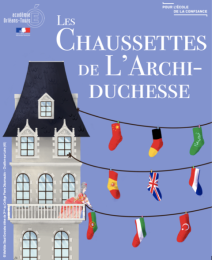 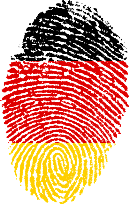 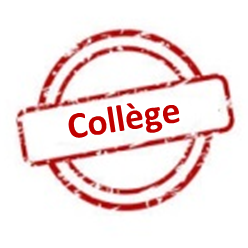 Concours « Les Chaussettes de l’Archiduchesse »
ALLEMAND
Évaluateur 1 – 1ère manche – Virelangue  1Concours « Les Chaussettes de l’Archiduchesse »
ALLEMAND
Évaluateur 1 – 1ère manche – Virelangue  1Concours « Les Chaussettes de l’Archiduchesse »
ALLEMAND
Évaluateur 1 – 1ère manche – Virelangue  1Équipe n°... Équipe n°... Équipe n°... Nom de l’équipe : ..................................................Nom de l’équipe : ..................................................Nom de l’équipe : ..................................................Als Anna abends aß, aß Anna abends Ananas.Als Anna abends aß, aß Anna abends Ananas.Als Anna abends aß, aß Anna abends Ananas.Als Anna abends aß, aß Anna abends Ananas.Phonologie.................. / 4Als Anna abends aß, aß Anna abends Ananas.Als Anna abends aß, aß Anna abends Ananas.Als Anna abends aß, aß Anna abends Ananas.Als Anna abends aß, aß Anna abends Ananas.Articulation des sons.................. / 4Traits prosodiques.................. / 4Équipe n°...Équipe n°...Équipe n°...Nom de l’équipe : ..................................................Nom de l’équipe : ..................................................Nom de l’équipe : ..................................................Als Anna abends aß, aß Anna abends Ananas.Als Anna abends aß, aß Anna abends Ananas.Als Anna abends aß, aß Anna abends Ananas.Als Anna abends aß, aß Anna abends Ananas.Phonologie.................. / 4Als Anna abends aß, aß Anna abends Ananas.Als Anna abends aß, aß Anna abends Ananas.Als Anna abends aß, aß Anna abends Ananas.Als Anna abends aß, aß Anna abends Ananas.Articulation des sons.................. / 4Traits prosodiques.................. / 4Équipe n°... Équipe n°... Équipe n°... Nom de l’équipe : ..................................................Nom de l’équipe : ..................................................Nom de l’équipe : ..................................................Als Anna abends aß, aß Anna abends Ananas.Als Anna abends aß, aß Anna abends Ananas.Als Anna abends aß, aß Anna abends Ananas.Als Anna abends aß, aß Anna abends Ananas.Phonologie.................. / 4Als Anna abends aß, aß Anna abends Ananas.Als Anna abends aß, aß Anna abends Ananas.Als Anna abends aß, aß Anna abends Ananas.Als Anna abends aß, aß Anna abends Ananas.Articulation des sons.................. / 4Traits prosodiques.................. / 4Équipe n°... Équipe n°... Équipe n°... Nom de l’équipe : ..................................................Nom de l’équipe : ..................................................Nom de l’équipe : ..................................................Als Anna abends aß, aß Anna abends Ananas.Als Anna abends aß, aß Anna abends Ananas.Als Anna abends aß, aß Anna abends Ananas.Als Anna abends aß, aß Anna abends Ananas.Phonologie.................. / 4Als Anna abends aß, aß Anna abends Ananas.Als Anna abends aß, aß Anna abends Ananas.Als Anna abends aß, aß Anna abends Ananas.Als Anna abends aß, aß Anna abends Ananas.Articulation des sons.................. / 4Als Anna abends aß, aß Anna abends Ananas.Als Anna abends aß, aß Anna abends Ananas.Als Anna abends aß, aß Anna abends Ananas.Als Anna abends aß, aß Anna abends Ananas.Traits prosodiques.................. / 4Équipe n°... Équipe n°... Équipe n°... Nom de l’équipe : ..................................................Nom de l’équipe : ..................................................Nom de l’équipe : ..................................................Als Anna abends aß, aß Anna abends Ananas.Als Anna abends aß, aß Anna abends Ananas.Als Anna abends aß, aß Anna abends Ananas.Als Anna abends aß, aß Anna abends Ananas.Phonologie.................. / 4Als Anna abends aß, aß Anna abends Ananas.Als Anna abends aß, aß Anna abends Ananas.Als Anna abends aß, aß Anna abends Ananas.Als Anna abends aß, aß Anna abends Ananas.Articulation des sons.................. / 4Traits prosodiques.................. / 4Équipe n°... Équipe n°... Équipe n°... Nom de l’équipe : ..................................................Nom de l’équipe : ..................................................Nom de l’équipe : ..................................................Als Anna abends aß, aß Anna abends Ananas.Als Anna abends aß, aß Anna abends Ananas.Als Anna abends aß, aß Anna abends Ananas.Als Anna abends aß, aß Anna abends Ananas.Phonologie.................. / 4Als Anna abends aß, aß Anna abends Ananas.Als Anna abends aß, aß Anna abends Ananas.Als Anna abends aß, aß Anna abends Ananas.Als Anna abends aß, aß Anna abends Ananas.Articulation des sons.................. / 4Traits prosodiques.................. / 4Équipe n°... Équipe n°... Équipe n°... Nom de l’équipe : ..................................................Nom de l’équipe : ..................................................Nom de l’équipe : ..................................................Als Anna abends aß, aß Anna abends Ananas.Als Anna abends aß, aß Anna abends Ananas.Als Anna abends aß, aß Anna abends Ananas.Als Anna abends aß, aß Anna abends Ananas.Phonologie.................. / 4Als Anna abends aß, aß Anna abends Ananas.Als Anna abends aß, aß Anna abends Ananas.Als Anna abends aß, aß Anna abends Ananas.Als Anna abends aß, aß Anna abends Ananas.Articulation des sons.................. / 4Traits prosodiques.................. / 4Équipe n°... Équipe n°... Équipe n°... Nom de l’équipe : ..................................................Nom de l’équipe : ..................................................Nom de l’équipe : ..................................................Als Anna abends aß, aß Anna abends Ananas.Als Anna abends aß, aß Anna abends Ananas.Als Anna abends aß, aß Anna abends Ananas.Als Anna abends aß, aß Anna abends Ananas.Phonologie.................. / 4Als Anna abends aß, aß Anna abends Ananas.Als Anna abends aß, aß Anna abends Ananas.Als Anna abends aß, aß Anna abends Ananas.Als Anna abends aß, aß Anna abends Ananas.Articulation des sons.................. / 4Traits prosodiques.................. / 4Concours « Les Chaussettes de l’Archiduchesse »
ALLEMAND
Évaluateur 2 – 1ère manche – Virelangue  1Concours « Les Chaussettes de l’Archiduchesse »
ALLEMAND
Évaluateur 2 – 1ère manche – Virelangue  1Concours « Les Chaussettes de l’Archiduchesse »
ALLEMAND
Évaluateur 2 – 1ère manche – Virelangue  1Équipe n°... Équipe n°... Équipe n°... Nom de l’équipe : ..................................................Nom de l’équipe : ..................................................Nom de l’équipe : ..................................................Nom de l’équipe : ..................................................Als Anna abends aß, aß Anna abends Ananas.Als Anna abends aß, aß Anna abends Ananas.Als Anna abends aß, aß Anna abends Ananas.Als Anna abends aß, aß Anna abends Ananas.Als Anna abends aß, aß Anna abends Ananas.Aisance.................. / 4Als Anna abends aß, aß Anna abends Ananas.Als Anna abends aß, aß Anna abends Ananas.Als Anna abends aß, aß Anna abends Ananas.Als Anna abends aß, aß Anna abends Ananas.Als Anna abends aß, aß Anna abends Ananas.Volume.................. / 4Équipe n°...Équipe n°...Équipe n°...Nom de l’équipe : ..................................................Nom de l’équipe : ..................................................Nom de l’équipe : ..................................................Nom de l’équipe : ..................................................Als Anna abends aß, aß Anna abends Ananas.Als Anna abends aß, aß Anna abends Ananas.Als Anna abends aß, aß Anna abends Ananas.Als Anna abends aß, aß Anna abends Ananas.Als Anna abends aß, aß Anna abends Ananas.Aisance.................. / 4Als Anna abends aß, aß Anna abends Ananas.Als Anna abends aß, aß Anna abends Ananas.Als Anna abends aß, aß Anna abends Ananas.Als Anna abends aß, aß Anna abends Ananas.Als Anna abends aß, aß Anna abends Ananas.Volume.................. / 4Équipe n°... Équipe n°... Équipe n°... Nom de l’équipe : ..................................................Nom de l’équipe : ..................................................Nom de l’équipe : ..................................................Nom de l’équipe : ..................................................Als Anna abends aß, aß Anna abends Ananas.Als Anna abends aß, aß Anna abends Ananas.Als Anna abends aß, aß Anna abends Ananas.Als Anna abends aß, aß Anna abends Ananas.Als Anna abends aß, aß Anna abends Ananas.Aisance.................. / 4Als Anna abends aß, aß Anna abends Ananas.Als Anna abends aß, aß Anna abends Ananas.Als Anna abends aß, aß Anna abends Ananas.Als Anna abends aß, aß Anna abends Ananas.Als Anna abends aß, aß Anna abends Ananas.Volume.................. / 4Équipe n°... Équipe n°... Équipe n°... Nom de l’équipe : ..................................................Nom de l’équipe : ..................................................Nom de l’équipe : ..................................................Nom de l’équipe : ..................................................Als Anna abends aß, aß Anna abends Ananas.Als Anna abends aß, aß Anna abends Ananas.Als Anna abends aß, aß Anna abends Ananas.Als Anna abends aß, aß Anna abends Ananas.Als Anna abends aß, aß Anna abends Ananas.Aisance.................. / 4Als Anna abends aß, aß Anna abends Ananas.Als Anna abends aß, aß Anna abends Ananas.Als Anna abends aß, aß Anna abends Ananas.Als Anna abends aß, aß Anna abends Ananas.Als Anna abends aß, aß Anna abends Ananas.Volume.................. / 4Équipe n°... Équipe n°... Équipe n°... Nom de l’équipe : ..................................................Nom de l’équipe : ..................................................Nom de l’équipe : ..................................................Nom de l’équipe : ..................................................Als Anna abends aß, aß Anna abends Ananas.Als Anna abends aß, aß Anna abends Ananas.Als Anna abends aß, aß Anna abends Ananas.Als Anna abends aß, aß Anna abends Ananas.Als Anna abends aß, aß Anna abends Ananas.Aisance.................. / 4Als Anna abends aß, aß Anna abends Ananas.Als Anna abends aß, aß Anna abends Ananas.Als Anna abends aß, aß Anna abends Ananas.Als Anna abends aß, aß Anna abends Ananas.Als Anna abends aß, aß Anna abends Ananas.Volume.................. / 4Équipe n°...Équipe n°...Équipe n°...Nom de l’équipe : ..................................................Nom de l’équipe : ..................................................Nom de l’équipe : ..................................................Nom de l’équipe : ..................................................Als Anna abends aß, aß Anna abends Ananas.Als Anna abends aß, aß Anna abends Ananas.Als Anna abends aß, aß Anna abends Ananas.Als Anna abends aß, aß Anna abends Ananas.Als Anna abends aß, aß Anna abends Ananas.Aisance.................. / 4Als Anna abends aß, aß Anna abends Ananas.Als Anna abends aß, aß Anna abends Ananas.Als Anna abends aß, aß Anna abends Ananas.Als Anna abends aß, aß Anna abends Ananas.Als Anna abends aß, aß Anna abends Ananas.Volume.................. / 4Équipe n°... Équipe n°... Équipe n°... Nom de l’équipe : ..................................................Nom de l’équipe : ..................................................Nom de l’équipe : ..................................................Nom de l’équipe : ..................................................Als Anna abends aß, aß Anna abends Ananas.Als Anna abends aß, aß Anna abends Ananas.Als Anna abends aß, aß Anna abends Ananas.Als Anna abends aß, aß Anna abends Ananas.Als Anna abends aß, aß Anna abends Ananas.Aisance.................. / 4Als Anna abends aß, aß Anna abends Ananas.Als Anna abends aß, aß Anna abends Ananas.Als Anna abends aß, aß Anna abends Ananas.Als Anna abends aß, aß Anna abends Ananas.Als Anna abends aß, aß Anna abends Ananas.Volume.................. / 4Équipe n°... Équipe n°... Équipe n°... Nom de l’équipe : ..................................................Nom de l’équipe : ..................................................Nom de l’équipe : ..................................................Nom de l’équipe : ..................................................Als Anna abends aß, aß Anna abends Ananas.Als Anna abends aß, aß Anna abends Ananas.Als Anna abends aß, aß Anna abends Ananas.Als Anna abends aß, aß Anna abends Ananas.Als Anna abends aß, aß Anna abends Ananas.Aisance.................. / 4Als Anna abends aß, aß Anna abends Ananas.Als Anna abends aß, aß Anna abends Ananas.Als Anna abends aß, aß Anna abends Ananas.Als Anna abends aß, aß Anna abends Ananas.Als Anna abends aß, aß Anna abends Ananas.Volume.................. / 4Concours « Les Chaussettes de l’Archiduchesse »
ALLEMAND
Évaluateur 1 – 1ère manche – Virelangue  2Concours « Les Chaussettes de l’Archiduchesse »
ALLEMAND
Évaluateur 1 – 1ère manche – Virelangue  2Concours « Les Chaussettes de l’Archiduchesse »
ALLEMAND
Évaluateur 1 – 1ère manche – Virelangue  2Concours « Les Chaussettes de l’Archiduchesse »
ALLEMAND
Évaluateur 1 – 1ère manche – Virelangue  2Équipe n°... Équipe n°... Équipe n°... Nom de l’équipe : ..................................................Nom de l’équipe : ..................................................Nom de l’équipe : ..................................................Nom de l’équipe : ..................................................Nom de l’équipe : ..................................................Amerikaner kamen nach Kamenz um Carmen zu umarmen.Amerikaner kamen nach Kamenz um Carmen zu umarmen.Amerikaner kamen nach Kamenz um Carmen zu umarmen.Amerikaner kamen nach Kamenz um Carmen zu umarmen.Amerikaner kamen nach Kamenz um Carmen zu umarmen.Amerikaner kamen nach Kamenz um Carmen zu umarmen.Phonologie.................. / 4Amerikaner kamen nach Kamenz um Carmen zu umarmen.Amerikaner kamen nach Kamenz um Carmen zu umarmen.Amerikaner kamen nach Kamenz um Carmen zu umarmen.Amerikaner kamen nach Kamenz um Carmen zu umarmen.Amerikaner kamen nach Kamenz um Carmen zu umarmen.Amerikaner kamen nach Kamenz um Carmen zu umarmen.Articulation des sons.................. / 4Traits prosodiques.................. / 4Équipe n°2Équipe n°2Équipe n°2Nom de l’équipe : ..................................................Nom de l’équipe : ..................................................Nom de l’équipe : ..................................................Nom de l’équipe : ..................................................Nom de l’équipe : ..................................................Amerikaner kamen nach Kamenz um Carmen zu umarmen.Amerikaner kamen nach Kamenz um Carmen zu umarmen.Amerikaner kamen nach Kamenz um Carmen zu umarmen.Amerikaner kamen nach Kamenz um Carmen zu umarmen.Amerikaner kamen nach Kamenz um Carmen zu umarmen.Amerikaner kamen nach Kamenz um Carmen zu umarmen.Phonologie.................. / 4Amerikaner kamen nach Kamenz um Carmen zu umarmen.Amerikaner kamen nach Kamenz um Carmen zu umarmen.Amerikaner kamen nach Kamenz um Carmen zu umarmen.Amerikaner kamen nach Kamenz um Carmen zu umarmen.Amerikaner kamen nach Kamenz um Carmen zu umarmen.Amerikaner kamen nach Kamenz um Carmen zu umarmen.Articulation des sons.................. / 4Traits prosodiques.................. / 4Équipe n°... Équipe n°... Équipe n°... Nom de l’équipe : ..................................................Nom de l’équipe : ..................................................Nom de l’équipe : ..................................................Nom de l’équipe : ..................................................Nom de l’équipe : ..................................................Amerikaner kamen nach Kamenz um Carmen zu umarmen.Amerikaner kamen nach Kamenz um Carmen zu umarmen.Amerikaner kamen nach Kamenz um Carmen zu umarmen.Amerikaner kamen nach Kamenz um Carmen zu umarmen.Amerikaner kamen nach Kamenz um Carmen zu umarmen.Amerikaner kamen nach Kamenz um Carmen zu umarmen.Phonologie.................. / 4Amerikaner kamen nach Kamenz um Carmen zu umarmen.Amerikaner kamen nach Kamenz um Carmen zu umarmen.Amerikaner kamen nach Kamenz um Carmen zu umarmen.Amerikaner kamen nach Kamenz um Carmen zu umarmen.Amerikaner kamen nach Kamenz um Carmen zu umarmen.Amerikaner kamen nach Kamenz um Carmen zu umarmen.Articulation des sons.................. / 4Traits prosodiques.................. / 4Équipe n°... Équipe n°... Équipe n°... Nom de l’équipe : ..................................................Nom de l’équipe : ..................................................Nom de l’équipe : ..................................................Nom de l’équipe : ..................................................Nom de l’équipe : ..................................................Amerikaner kamen nach Kamenz um Carmen zu umarmen.Amerikaner kamen nach Kamenz um Carmen zu umarmen.Amerikaner kamen nach Kamenz um Carmen zu umarmen.Amerikaner kamen nach Kamenz um Carmen zu umarmen.Amerikaner kamen nach Kamenz um Carmen zu umarmen.Amerikaner kamen nach Kamenz um Carmen zu umarmen.Phonologie.................. / 4Amerikaner kamen nach Kamenz um Carmen zu umarmen.Amerikaner kamen nach Kamenz um Carmen zu umarmen.Amerikaner kamen nach Kamenz um Carmen zu umarmen.Amerikaner kamen nach Kamenz um Carmen zu umarmen.Amerikaner kamen nach Kamenz um Carmen zu umarmen.Amerikaner kamen nach Kamenz um Carmen zu umarmen.Articulation des sons.................. / 4Traits prosodiques.................. / 4Équipe n°... Équipe n°... Équipe n°... Nom de l’équipe : ..................................................Nom de l’équipe : ..................................................Nom de l’équipe : ..................................................Nom de l’équipe : ..................................................Nom de l’équipe : ..................................................Amerikaner kamen nach Kamenz um Carmen zu umarmen.Amerikaner kamen nach Kamenz um Carmen zu umarmen.Amerikaner kamen nach Kamenz um Carmen zu umarmen.Amerikaner kamen nach Kamenz um Carmen zu umarmen.Amerikaner kamen nach Kamenz um Carmen zu umarmen.Amerikaner kamen nach Kamenz um Carmen zu umarmen.Phonologie.................. / 4Amerikaner kamen nach Kamenz um Carmen zu umarmen.Amerikaner kamen nach Kamenz um Carmen zu umarmen.Amerikaner kamen nach Kamenz um Carmen zu umarmen.Amerikaner kamen nach Kamenz um Carmen zu umarmen.Amerikaner kamen nach Kamenz um Carmen zu umarmen.Amerikaner kamen nach Kamenz um Carmen zu umarmen.Articulation des sons.................. / 4Traits prosodiques.................. / 4Équipe n°... Équipe n°... Équipe n°... Nom de l’équipe : ..................................................Nom de l’équipe : ..................................................Nom de l’équipe : ..................................................Nom de l’équipe : ..................................................Nom de l’équipe : ..................................................Amerikaner kamen nach Kamenz um Carmen zu umarmen.Amerikaner kamen nach Kamenz um Carmen zu umarmen.Amerikaner kamen nach Kamenz um Carmen zu umarmen.Amerikaner kamen nach Kamenz um Carmen zu umarmen.Amerikaner kamen nach Kamenz um Carmen zu umarmen.Amerikaner kamen nach Kamenz um Carmen zu umarmen.Phonologie.................. / 4Amerikaner kamen nach Kamenz um Carmen zu umarmen.Amerikaner kamen nach Kamenz um Carmen zu umarmen.Amerikaner kamen nach Kamenz um Carmen zu umarmen.Amerikaner kamen nach Kamenz um Carmen zu umarmen.Amerikaner kamen nach Kamenz um Carmen zu umarmen.Amerikaner kamen nach Kamenz um Carmen zu umarmen.Articulation des sons.................. / 4Traits prosodiques.................. / 4Équipe n°... Équipe n°... Équipe n°... Nom de l’équipe : ..................................................Nom de l’équipe : ..................................................Nom de l’équipe : ..................................................Nom de l’équipe : ..................................................Nom de l’équipe : ..................................................Amerikaner kamen nach Kamenz um Carmen zu umarmen.Amerikaner kamen nach Kamenz um Carmen zu umarmen.Amerikaner kamen nach Kamenz um Carmen zu umarmen.Amerikaner kamen nach Kamenz um Carmen zu umarmen.Amerikaner kamen nach Kamenz um Carmen zu umarmen.Amerikaner kamen nach Kamenz um Carmen zu umarmen.Phonologie.................. / 4Amerikaner kamen nach Kamenz um Carmen zu umarmen.Amerikaner kamen nach Kamenz um Carmen zu umarmen.Amerikaner kamen nach Kamenz um Carmen zu umarmen.Amerikaner kamen nach Kamenz um Carmen zu umarmen.Amerikaner kamen nach Kamenz um Carmen zu umarmen.Amerikaner kamen nach Kamenz um Carmen zu umarmen.Articulation des sons.................. / 4Traits prosodiques.................. / 4Équipe n°... Équipe n°... Équipe n°... Nom de l’équipe : ..................................................Nom de l’équipe : ..................................................Nom de l’équipe : ..................................................Nom de l’équipe : ..................................................Nom de l’équipe : ..................................................Amerikaner kamen nach Kamenz um Carmen zu umarmen.Amerikaner kamen nach Kamenz um Carmen zu umarmen.Amerikaner kamen nach Kamenz um Carmen zu umarmen.Amerikaner kamen nach Kamenz um Carmen zu umarmen.Amerikaner kamen nach Kamenz um Carmen zu umarmen.PhonologiePhonologie.................. / 4Amerikaner kamen nach Kamenz um Carmen zu umarmen.Amerikaner kamen nach Kamenz um Carmen zu umarmen.Amerikaner kamen nach Kamenz um Carmen zu umarmen.Amerikaner kamen nach Kamenz um Carmen zu umarmen.Amerikaner kamen nach Kamenz um Carmen zu umarmen.Articulation des sonsArticulation des sons.................. / 4Traits prosodiquesTraits prosodiques.................. / 4Concours « Les Chaussettes de l’Archiduchesse »
ALLEMAND
Évaluateur 2 – 1ère manche – Virelangue  2Concours « Les Chaussettes de l’Archiduchesse »
ALLEMAND
Évaluateur 2 – 1ère manche – Virelangue  2Concours « Les Chaussettes de l’Archiduchesse »
ALLEMAND
Évaluateur 2 – 1ère manche – Virelangue  2Équipe n°... Équipe n°... Équipe n°... Nom de l’équipe : ..................................................Nom de l’équipe : ..................................................Nom de l’équipe : ..................................................Nom de l’équipe : ..................................................Amerikaner kamen nach Kamenz um Carmen zu umarmen.Amerikaner kamen nach Kamenz um Carmen zu umarmen.Amerikaner kamen nach Kamenz um Carmen zu umarmen.Amerikaner kamen nach Kamenz um Carmen zu umarmen.Amerikaner kamen nach Kamenz um Carmen zu umarmen.Aisance.................. / 4Amerikaner kamen nach Kamenz um Carmen zu umarmen.Amerikaner kamen nach Kamenz um Carmen zu umarmen.Amerikaner kamen nach Kamenz um Carmen zu umarmen.Amerikaner kamen nach Kamenz um Carmen zu umarmen.Amerikaner kamen nach Kamenz um Carmen zu umarmen.Volume.................. / 4Équipe n°...Équipe n°...Équipe n°...Nom de l’équipe : ..................................................Nom de l’équipe : ..................................................Nom de l’équipe : ..................................................Nom de l’équipe : ..................................................Amerikaner kamen nach Kamenz um Carmen zu umarmen.Amerikaner kamen nach Kamenz um Carmen zu umarmen.Amerikaner kamen nach Kamenz um Carmen zu umarmen.Amerikaner kamen nach Kamenz um Carmen zu umarmen.Amerikaner kamen nach Kamenz um Carmen zu umarmen.Aisance.................. / 4Amerikaner kamen nach Kamenz um Carmen zu umarmen.Amerikaner kamen nach Kamenz um Carmen zu umarmen.Amerikaner kamen nach Kamenz um Carmen zu umarmen.Amerikaner kamen nach Kamenz um Carmen zu umarmen.Amerikaner kamen nach Kamenz um Carmen zu umarmen.Volume.................. / 4Équipe n°... Équipe n°... Équipe n°... Nom de l’équipe : ..................................................Nom de l’équipe : ..................................................Nom de l’équipe : ..................................................Nom de l’équipe : ..................................................Amerikaner kamen nach Kamenz um Carmen zu umarmen.Amerikaner kamen nach Kamenz um Carmen zu umarmen.Amerikaner kamen nach Kamenz um Carmen zu umarmen.Amerikaner kamen nach Kamenz um Carmen zu umarmen.Amerikaner kamen nach Kamenz um Carmen zu umarmen.Aisance.................. / 4Amerikaner kamen nach Kamenz um Carmen zu umarmen.Amerikaner kamen nach Kamenz um Carmen zu umarmen.Amerikaner kamen nach Kamenz um Carmen zu umarmen.Amerikaner kamen nach Kamenz um Carmen zu umarmen.Amerikaner kamen nach Kamenz um Carmen zu umarmen.Volume.................. / 4Équipe n°... Équipe n°... Équipe n°... Nom de l’équipe : ..................................................Nom de l’équipe : ..................................................Nom de l’équipe : ..................................................Nom de l’équipe : ..................................................Amerikaner kamen nach Kamenz um Carmen zu umarmen.Amerikaner kamen nach Kamenz um Carmen zu umarmen.Amerikaner kamen nach Kamenz um Carmen zu umarmen.Amerikaner kamen nach Kamenz um Carmen zu umarmen.Amerikaner kamen nach Kamenz um Carmen zu umarmen.Aisance.................. / 4Amerikaner kamen nach Kamenz um Carmen zu umarmen.Amerikaner kamen nach Kamenz um Carmen zu umarmen.Amerikaner kamen nach Kamenz um Carmen zu umarmen.Amerikaner kamen nach Kamenz um Carmen zu umarmen.Amerikaner kamen nach Kamenz um Carmen zu umarmen.Volume.................. / 4Équipe n°... Équipe n°... Équipe n°... Nom de l’équipe : ..................................................Nom de l’équipe : ..................................................Nom de l’équipe : ..................................................Nom de l’équipe : ..................................................Amerikaner kamen nach Kamenz um Carmen zu umarmen.Amerikaner kamen nach Kamenz um Carmen zu umarmen.Amerikaner kamen nach Kamenz um Carmen zu umarmen.Amerikaner kamen nach Kamenz um Carmen zu umarmen.Amerikaner kamen nach Kamenz um Carmen zu umarmen.Aisance.................. / 4Amerikaner kamen nach Kamenz um Carmen zu umarmen.Amerikaner kamen nach Kamenz um Carmen zu umarmen.Amerikaner kamen nach Kamenz um Carmen zu umarmen.Amerikaner kamen nach Kamenz um Carmen zu umarmen.Amerikaner kamen nach Kamenz um Carmen zu umarmen.Volume.................. / 4Équipe n°...Équipe n°...Équipe n°...Nom de l’équipe : ..................................................Nom de l’équipe : ..................................................Nom de l’équipe : ..................................................Nom de l’équipe : ..................................................Amerikaner kamen nach Kamenz um Carmen zu umarmen.Amerikaner kamen nach Kamenz um Carmen zu umarmen.Amerikaner kamen nach Kamenz um Carmen zu umarmen.Amerikaner kamen nach Kamenz um Carmen zu umarmen.Amerikaner kamen nach Kamenz um Carmen zu umarmen.Aisance.................. / 4Amerikaner kamen nach Kamenz um Carmen zu umarmen.Amerikaner kamen nach Kamenz um Carmen zu umarmen.Amerikaner kamen nach Kamenz um Carmen zu umarmen.Amerikaner kamen nach Kamenz um Carmen zu umarmen.Amerikaner kamen nach Kamenz um Carmen zu umarmen.Volume.................. / 4Équipe n°... Équipe n°... Équipe n°... Nom de l’équipe : ..................................................Nom de l’équipe : ..................................................Nom de l’équipe : ..................................................Nom de l’équipe : ..................................................Amerikaner kamen nach Kamenz um Carmen zu umarmen.Amerikaner kamen nach Kamenz um Carmen zu umarmen.Amerikaner kamen nach Kamenz um Carmen zu umarmen.Amerikaner kamen nach Kamenz um Carmen zu umarmen.Amerikaner kamen nach Kamenz um Carmen zu umarmen.Aisance.................. / 4Amerikaner kamen nach Kamenz um Carmen zu umarmen.Amerikaner kamen nach Kamenz um Carmen zu umarmen.Amerikaner kamen nach Kamenz um Carmen zu umarmen.Amerikaner kamen nach Kamenz um Carmen zu umarmen.Amerikaner kamen nach Kamenz um Carmen zu umarmen.Volume.................. / 4Équipe n°... Équipe n°... Équipe n°... Nom de l’équipe : ..................................................Nom de l’équipe : ..................................................Nom de l’équipe : ..................................................Nom de l’équipe : ..................................................Amerikaner kamen nach Kamenz um Carmen zu umarmen.Amerikaner kamen nach Kamenz um Carmen zu umarmen.Amerikaner kamen nach Kamenz um Carmen zu umarmen.Amerikaner kamen nach Kamenz um Carmen zu umarmen.Amerikaner kamen nach Kamenz um Carmen zu umarmen.Aisance.................. / 4Amerikaner kamen nach Kamenz um Carmen zu umarmen.Amerikaner kamen nach Kamenz um Carmen zu umarmen.Amerikaner kamen nach Kamenz um Carmen zu umarmen.Amerikaner kamen nach Kamenz um Carmen zu umarmen.Amerikaner kamen nach Kamenz um Carmen zu umarmen.Volume.................. / 4Concours « Les Chaussettes de l’Archiduchesse »
ALLEMAND
Évaluateur 1 – 1ère manche – Virelangue  3Concours « Les Chaussettes de l’Archiduchesse »
ALLEMAND
Évaluateur 1 – 1ère manche – Virelangue  3Concours « Les Chaussettes de l’Archiduchesse »
ALLEMAND
Évaluateur 1 – 1ère manche – Virelangue  3Concours « Les Chaussettes de l’Archiduchesse »
ALLEMAND
Évaluateur 1 – 1ère manche – Virelangue  3Équipe n°... Équipe n°... Équipe n°... Nom de l’équipe : ..................................................Nom de l’équipe : ..................................................Nom de l’équipe : ..................................................Nom de l’équipe : ..................................................Nom de l’équipe : ..................................................Auf dem Rasen rasen Hasen, atmen rasselnd durch die Nasen.Auf dem Rasen rasen Hasen, atmen rasselnd durch die Nasen.Auf dem Rasen rasen Hasen, atmen rasselnd durch die Nasen.Auf dem Rasen rasen Hasen, atmen rasselnd durch die Nasen.Auf dem Rasen rasen Hasen, atmen rasselnd durch die Nasen.Auf dem Rasen rasen Hasen, atmen rasselnd durch die Nasen.Phonologie.................. / 4Auf dem Rasen rasen Hasen, atmen rasselnd durch die Nasen.Auf dem Rasen rasen Hasen, atmen rasselnd durch die Nasen.Auf dem Rasen rasen Hasen, atmen rasselnd durch die Nasen.Auf dem Rasen rasen Hasen, atmen rasselnd durch die Nasen.Auf dem Rasen rasen Hasen, atmen rasselnd durch die Nasen.Auf dem Rasen rasen Hasen, atmen rasselnd durch die Nasen.Articulation des sons.................. / 4Auf dem Rasen rasen Hasen, atmen rasselnd durch die Nasen.Auf dem Rasen rasen Hasen, atmen rasselnd durch die Nasen.Auf dem Rasen rasen Hasen, atmen rasselnd durch die Nasen.Auf dem Rasen rasen Hasen, atmen rasselnd durch die Nasen.Auf dem Rasen rasen Hasen, atmen rasselnd durch die Nasen.Auf dem Rasen rasen Hasen, atmen rasselnd durch die Nasen.Traits prosodiques.................. / 4Équipe n°2Équipe n°2Équipe n°2Nom de l’équipe : ..................................................Nom de l’équipe : ..................................................Nom de l’équipe : ..................................................Nom de l’équipe : ..................................................Nom de l’équipe : ..................................................Auf dem Rasen rasen Hasen, atmen rasselnd durch die Nasen.Auf dem Rasen rasen Hasen, atmen rasselnd durch die Nasen.Auf dem Rasen rasen Hasen, atmen rasselnd durch die Nasen.Auf dem Rasen rasen Hasen, atmen rasselnd durch die Nasen.Auf dem Rasen rasen Hasen, atmen rasselnd durch die Nasen.Auf dem Rasen rasen Hasen, atmen rasselnd durch die Nasen.Phonologie.................. / 4Auf dem Rasen rasen Hasen, atmen rasselnd durch die Nasen.Auf dem Rasen rasen Hasen, atmen rasselnd durch die Nasen.Auf dem Rasen rasen Hasen, atmen rasselnd durch die Nasen.Auf dem Rasen rasen Hasen, atmen rasselnd durch die Nasen.Auf dem Rasen rasen Hasen, atmen rasselnd durch die Nasen.Auf dem Rasen rasen Hasen, atmen rasselnd durch die Nasen.Articulation des sons.................. / 4Auf dem Rasen rasen Hasen, atmen rasselnd durch die Nasen.Auf dem Rasen rasen Hasen, atmen rasselnd durch die Nasen.Auf dem Rasen rasen Hasen, atmen rasselnd durch die Nasen.Auf dem Rasen rasen Hasen, atmen rasselnd durch die Nasen.Auf dem Rasen rasen Hasen, atmen rasselnd durch die Nasen.Auf dem Rasen rasen Hasen, atmen rasselnd durch die Nasen.Traits prosodiques.................. / 4Équipe n°... Équipe n°... Équipe n°... Nom de l’équipe : ..................................................Nom de l’équipe : ..................................................Nom de l’équipe : ..................................................Nom de l’équipe : ..................................................Nom de l’équipe : ..................................................Auf dem Rasen rasen Hasen, atmen rasselnd durch die Nasen.Auf dem Rasen rasen Hasen, atmen rasselnd durch die Nasen.Auf dem Rasen rasen Hasen, atmen rasselnd durch die Nasen.Auf dem Rasen rasen Hasen, atmen rasselnd durch die Nasen.Auf dem Rasen rasen Hasen, atmen rasselnd durch die Nasen.Auf dem Rasen rasen Hasen, atmen rasselnd durch die Nasen.Phonologie.................. / 4Auf dem Rasen rasen Hasen, atmen rasselnd durch die Nasen.Auf dem Rasen rasen Hasen, atmen rasselnd durch die Nasen.Auf dem Rasen rasen Hasen, atmen rasselnd durch die Nasen.Auf dem Rasen rasen Hasen, atmen rasselnd durch die Nasen.Auf dem Rasen rasen Hasen, atmen rasselnd durch die Nasen.Auf dem Rasen rasen Hasen, atmen rasselnd durch die Nasen.Articulation des sons.................. / 4Auf dem Rasen rasen Hasen, atmen rasselnd durch die Nasen.Auf dem Rasen rasen Hasen, atmen rasselnd durch die Nasen.Auf dem Rasen rasen Hasen, atmen rasselnd durch die Nasen.Auf dem Rasen rasen Hasen, atmen rasselnd durch die Nasen.Auf dem Rasen rasen Hasen, atmen rasselnd durch die Nasen.Auf dem Rasen rasen Hasen, atmen rasselnd durch die Nasen.Traits prosodiques.................. / 4Équipe n°... Équipe n°... Équipe n°... Nom de l’équipe : ..................................................Nom de l’équipe : ..................................................Nom de l’équipe : ..................................................Nom de l’équipe : ..................................................Nom de l’équipe : ..................................................Auf dem Rasen rasen Hasen, atmen rasselnd durch die Nasen.Auf dem Rasen rasen Hasen, atmen rasselnd durch die Nasen.Auf dem Rasen rasen Hasen, atmen rasselnd durch die Nasen.Auf dem Rasen rasen Hasen, atmen rasselnd durch die Nasen.Auf dem Rasen rasen Hasen, atmen rasselnd durch die Nasen.Auf dem Rasen rasen Hasen, atmen rasselnd durch die Nasen.Phonologie.................. / 4Auf dem Rasen rasen Hasen, atmen rasselnd durch die Nasen.Auf dem Rasen rasen Hasen, atmen rasselnd durch die Nasen.Auf dem Rasen rasen Hasen, atmen rasselnd durch die Nasen.Auf dem Rasen rasen Hasen, atmen rasselnd durch die Nasen.Auf dem Rasen rasen Hasen, atmen rasselnd durch die Nasen.Auf dem Rasen rasen Hasen, atmen rasselnd durch die Nasen.Articulation des sons.................. / 4Traits prosodiques.................. / 4Équipe n°... Équipe n°... Équipe n°... Nom de l’équipe : ..................................................Nom de l’équipe : ..................................................Nom de l’équipe : ..................................................Nom de l’équipe : ..................................................Nom de l’équipe : ..................................................Auf dem Rasen rasen Hasen, atmen rasselnd durch die Nasen.Auf dem Rasen rasen Hasen, atmen rasselnd durch die Nasen.Auf dem Rasen rasen Hasen, atmen rasselnd durch die Nasen.Auf dem Rasen rasen Hasen, atmen rasselnd durch die Nasen.Auf dem Rasen rasen Hasen, atmen rasselnd durch die Nasen.Auf dem Rasen rasen Hasen, atmen rasselnd durch die Nasen.Phonologie.................. / 4Auf dem Rasen rasen Hasen, atmen rasselnd durch die Nasen.Auf dem Rasen rasen Hasen, atmen rasselnd durch die Nasen.Auf dem Rasen rasen Hasen, atmen rasselnd durch die Nasen.Auf dem Rasen rasen Hasen, atmen rasselnd durch die Nasen.Auf dem Rasen rasen Hasen, atmen rasselnd durch die Nasen.Auf dem Rasen rasen Hasen, atmen rasselnd durch die Nasen.Articulation des sons.................. / 4Auf dem Rasen rasen Hasen, atmen rasselnd durch die Nasen.Auf dem Rasen rasen Hasen, atmen rasselnd durch die Nasen.Auf dem Rasen rasen Hasen, atmen rasselnd durch die Nasen.Auf dem Rasen rasen Hasen, atmen rasselnd durch die Nasen.Auf dem Rasen rasen Hasen, atmen rasselnd durch die Nasen.Auf dem Rasen rasen Hasen, atmen rasselnd durch die Nasen.Traits prosodiques.................. / 4Équipe n°... Équipe n°... Équipe n°... Nom de l’équipe : ..................................................Nom de l’équipe : ..................................................Nom de l’équipe : ..................................................Nom de l’équipe : ..................................................Nom de l’équipe : ..................................................Auf dem Rasen rasen Hasen, atmen rasselnd durch die Nasen.Auf dem Rasen rasen Hasen, atmen rasselnd durch die Nasen.Auf dem Rasen rasen Hasen, atmen rasselnd durch die Nasen.Auf dem Rasen rasen Hasen, atmen rasselnd durch die Nasen.Auf dem Rasen rasen Hasen, atmen rasselnd durch die Nasen.Auf dem Rasen rasen Hasen, atmen rasselnd durch die Nasen.Phonologie.................. / 4Auf dem Rasen rasen Hasen, atmen rasselnd durch die Nasen.Auf dem Rasen rasen Hasen, atmen rasselnd durch die Nasen.Auf dem Rasen rasen Hasen, atmen rasselnd durch die Nasen.Auf dem Rasen rasen Hasen, atmen rasselnd durch die Nasen.Auf dem Rasen rasen Hasen, atmen rasselnd durch die Nasen.Auf dem Rasen rasen Hasen, atmen rasselnd durch die Nasen.Articulation des sons.................. / 4Auf dem Rasen rasen Hasen, atmen rasselnd durch die Nasen.Auf dem Rasen rasen Hasen, atmen rasselnd durch die Nasen.Auf dem Rasen rasen Hasen, atmen rasselnd durch die Nasen.Auf dem Rasen rasen Hasen, atmen rasselnd durch die Nasen.Auf dem Rasen rasen Hasen, atmen rasselnd durch die Nasen.Auf dem Rasen rasen Hasen, atmen rasselnd durch die Nasen.Traits prosodiques.................. / 4Équipe n°... Équipe n°... Équipe n°... Nom de l’équipe : ..................................................Nom de l’équipe : ..................................................Nom de l’équipe : ..................................................Nom de l’équipe : ..................................................Nom de l’équipe : ..................................................Auf dem Rasen rasen Hasen, atmen rasselnd durch die Nasen.Auf dem Rasen rasen Hasen, atmen rasselnd durch die Nasen.Auf dem Rasen rasen Hasen, atmen rasselnd durch die Nasen.Auf dem Rasen rasen Hasen, atmen rasselnd durch die Nasen.Auf dem Rasen rasen Hasen, atmen rasselnd durch die Nasen.Auf dem Rasen rasen Hasen, atmen rasselnd durch die Nasen.Phonologie.................. / 4Auf dem Rasen rasen Hasen, atmen rasselnd durch die Nasen.Auf dem Rasen rasen Hasen, atmen rasselnd durch die Nasen.Auf dem Rasen rasen Hasen, atmen rasselnd durch die Nasen.Auf dem Rasen rasen Hasen, atmen rasselnd durch die Nasen.Auf dem Rasen rasen Hasen, atmen rasselnd durch die Nasen.Auf dem Rasen rasen Hasen, atmen rasselnd durch die Nasen.Articulation des sons.................. / 4Auf dem Rasen rasen Hasen, atmen rasselnd durch die Nasen.Auf dem Rasen rasen Hasen, atmen rasselnd durch die Nasen.Auf dem Rasen rasen Hasen, atmen rasselnd durch die Nasen.Auf dem Rasen rasen Hasen, atmen rasselnd durch die Nasen.Auf dem Rasen rasen Hasen, atmen rasselnd durch die Nasen.Auf dem Rasen rasen Hasen, atmen rasselnd durch die Nasen.Traits prosodiques.................. / 4Équipe n°... Équipe n°... Équipe n°... Nom de l’équipe : ..................................................Nom de l’équipe : ..................................................Nom de l’équipe : ..................................................Nom de l’équipe : ..................................................Nom de l’équipe : ..................................................Auf dem Rasen rasen Hasen, atmen rasselnd durch die Nasen.Auf dem Rasen rasen Hasen, atmen rasselnd durch die Nasen.Auf dem Rasen rasen Hasen, atmen rasselnd durch die Nasen.Auf dem Rasen rasen Hasen, atmen rasselnd durch die Nasen.Auf dem Rasen rasen Hasen, atmen rasselnd durch die Nasen.PhonologiePhonologie.................. / 4Auf dem Rasen rasen Hasen, atmen rasselnd durch die Nasen.Auf dem Rasen rasen Hasen, atmen rasselnd durch die Nasen.Auf dem Rasen rasen Hasen, atmen rasselnd durch die Nasen.Auf dem Rasen rasen Hasen, atmen rasselnd durch die Nasen.Auf dem Rasen rasen Hasen, atmen rasselnd durch die Nasen.Articulation des sonsArticulation des sons.................. / 4Auf dem Rasen rasen Hasen, atmen rasselnd durch die Nasen.Auf dem Rasen rasen Hasen, atmen rasselnd durch die Nasen.Auf dem Rasen rasen Hasen, atmen rasselnd durch die Nasen.Auf dem Rasen rasen Hasen, atmen rasselnd durch die Nasen.Auf dem Rasen rasen Hasen, atmen rasselnd durch die Nasen.Traits prosodiquesTraits prosodiques.................. / 4Concours « Les Chaussettes de l’Archiduchesse »
ALLEMAND
Évaluateur 2 – 1ère manche – Virelangue  3Concours « Les Chaussettes de l’Archiduchesse »
ALLEMAND
Évaluateur 2 – 1ère manche – Virelangue  3Concours « Les Chaussettes de l’Archiduchesse »
ALLEMAND
Évaluateur 2 – 1ère manche – Virelangue  3Équipe n°... Équipe n°... Équipe n°... Nom de l’équipe : ..................................................Nom de l’équipe : ..................................................Nom de l’équipe : ..................................................Nom de l’équipe : ..................................................Auf dem Rasen rasen Hasen, atmen rasselnd durch die Nasen.Auf dem Rasen rasen Hasen, atmen rasselnd durch die Nasen.Auf dem Rasen rasen Hasen, atmen rasselnd durch die Nasen.Auf dem Rasen rasen Hasen, atmen rasselnd durch die Nasen.Auf dem Rasen rasen Hasen, atmen rasselnd durch die Nasen.Aisance.................. / 4Auf dem Rasen rasen Hasen, atmen rasselnd durch die Nasen.Auf dem Rasen rasen Hasen, atmen rasselnd durch die Nasen.Auf dem Rasen rasen Hasen, atmen rasselnd durch die Nasen.Auf dem Rasen rasen Hasen, atmen rasselnd durch die Nasen.Auf dem Rasen rasen Hasen, atmen rasselnd durch die Nasen.Volume.................. / 4Équipe n°...Équipe n°...Équipe n°...Nom de l’équipe : ..................................................Nom de l’équipe : ..................................................Nom de l’équipe : ..................................................Nom de l’équipe : ..................................................Auf dem Rasen rasen Hasen, atmen rasselnd durch die Nasen.Auf dem Rasen rasen Hasen, atmen rasselnd durch die Nasen.Auf dem Rasen rasen Hasen, atmen rasselnd durch die Nasen.Auf dem Rasen rasen Hasen, atmen rasselnd durch die Nasen.Auf dem Rasen rasen Hasen, atmen rasselnd durch die Nasen.Aisance.................. / 4Auf dem Rasen rasen Hasen, atmen rasselnd durch die Nasen.Auf dem Rasen rasen Hasen, atmen rasselnd durch die Nasen.Auf dem Rasen rasen Hasen, atmen rasselnd durch die Nasen.Auf dem Rasen rasen Hasen, atmen rasselnd durch die Nasen.Auf dem Rasen rasen Hasen, atmen rasselnd durch die Nasen.Volume.................. / 4Équipe n°... Équipe n°... Équipe n°... Nom de l’équipe : ..................................................Nom de l’équipe : ..................................................Nom de l’équipe : ..................................................Nom de l’équipe : ..................................................Auf dem Rasen rasen Hasen, atmen rasselnd durch die Nasen.Auf dem Rasen rasen Hasen, atmen rasselnd durch die Nasen.Auf dem Rasen rasen Hasen, atmen rasselnd durch die Nasen.Auf dem Rasen rasen Hasen, atmen rasselnd durch die Nasen.Auf dem Rasen rasen Hasen, atmen rasselnd durch die Nasen.Aisance.................. / 4Auf dem Rasen rasen Hasen, atmen rasselnd durch die Nasen.Auf dem Rasen rasen Hasen, atmen rasselnd durch die Nasen.Auf dem Rasen rasen Hasen, atmen rasselnd durch die Nasen.Auf dem Rasen rasen Hasen, atmen rasselnd durch die Nasen.Auf dem Rasen rasen Hasen, atmen rasselnd durch die Nasen.Volume.................. / 4Équipe n°... Équipe n°... Équipe n°... Nom de l’équipe : ..................................................Nom de l’équipe : ..................................................Nom de l’équipe : ..................................................Nom de l’équipe : ..................................................Auf dem Rasen rasen Hasen, atmen rasselnd durch die Nasen.Auf dem Rasen rasen Hasen, atmen rasselnd durch die Nasen.Auf dem Rasen rasen Hasen, atmen rasselnd durch die Nasen.Auf dem Rasen rasen Hasen, atmen rasselnd durch die Nasen.Auf dem Rasen rasen Hasen, atmen rasselnd durch die Nasen.Aisance.................. / 4Auf dem Rasen rasen Hasen, atmen rasselnd durch die Nasen.Auf dem Rasen rasen Hasen, atmen rasselnd durch die Nasen.Auf dem Rasen rasen Hasen, atmen rasselnd durch die Nasen.Auf dem Rasen rasen Hasen, atmen rasselnd durch die Nasen.Auf dem Rasen rasen Hasen, atmen rasselnd durch die Nasen.Volume.................. / 4Équipe n°... Équipe n°... Équipe n°... Nom de l’équipe : ..................................................Nom de l’équipe : ..................................................Nom de l’équipe : ..................................................Nom de l’équipe : ..................................................Auf dem Rasen rasen Hasen, atmen rasselnd durch die Nasen.Auf dem Rasen rasen Hasen, atmen rasselnd durch die Nasen.Auf dem Rasen rasen Hasen, atmen rasselnd durch die Nasen.Auf dem Rasen rasen Hasen, atmen rasselnd durch die Nasen.Auf dem Rasen rasen Hasen, atmen rasselnd durch die Nasen.Aisance.................. / 4Auf dem Rasen rasen Hasen, atmen rasselnd durch die Nasen.Auf dem Rasen rasen Hasen, atmen rasselnd durch die Nasen.Auf dem Rasen rasen Hasen, atmen rasselnd durch die Nasen.Auf dem Rasen rasen Hasen, atmen rasselnd durch die Nasen.Auf dem Rasen rasen Hasen, atmen rasselnd durch die Nasen.Volume.................. / 4Équipe n°...Équipe n°...Équipe n°...Nom de l’équipe : ..................................................Nom de l’équipe : ..................................................Nom de l’équipe : ..................................................Nom de l’équipe : ..................................................Auf dem Rasen rasen Hasen, atmen rasselnd durch die Nasen.Auf dem Rasen rasen Hasen, atmen rasselnd durch die Nasen.Auf dem Rasen rasen Hasen, atmen rasselnd durch die Nasen.Auf dem Rasen rasen Hasen, atmen rasselnd durch die Nasen.Auf dem Rasen rasen Hasen, atmen rasselnd durch die Nasen.Aisance.................. / 4Auf dem Rasen rasen Hasen, atmen rasselnd durch die Nasen.Auf dem Rasen rasen Hasen, atmen rasselnd durch die Nasen.Auf dem Rasen rasen Hasen, atmen rasselnd durch die Nasen.Auf dem Rasen rasen Hasen, atmen rasselnd durch die Nasen.Auf dem Rasen rasen Hasen, atmen rasselnd durch die Nasen.Volume.................. / 4Équipe n°... Équipe n°... Équipe n°... Nom de l’équipe : ..................................................Nom de l’équipe : ..................................................Nom de l’équipe : ..................................................Nom de l’équipe : ..................................................Auf dem Rasen rasen Hasen, atmen rasselnd durch die Nasen.Auf dem Rasen rasen Hasen, atmen rasselnd durch die Nasen.Auf dem Rasen rasen Hasen, atmen rasselnd durch die Nasen.Auf dem Rasen rasen Hasen, atmen rasselnd durch die Nasen.Auf dem Rasen rasen Hasen, atmen rasselnd durch die Nasen.Aisance.................. / 4Auf dem Rasen rasen Hasen, atmen rasselnd durch die Nasen.Auf dem Rasen rasen Hasen, atmen rasselnd durch die Nasen.Auf dem Rasen rasen Hasen, atmen rasselnd durch die Nasen.Auf dem Rasen rasen Hasen, atmen rasselnd durch die Nasen.Auf dem Rasen rasen Hasen, atmen rasselnd durch die Nasen.Volume.................. / 4Équipe n°... Équipe n°... Équipe n°... Nom de l’équipe : ..................................................Nom de l’équipe : ..................................................Nom de l’équipe : ..................................................Nom de l’équipe : ..................................................Auf dem Rasen rasen Hasen, atmen rasselnd durch die Nasen.Auf dem Rasen rasen Hasen, atmen rasselnd durch die Nasen.Auf dem Rasen rasen Hasen, atmen rasselnd durch die Nasen.Auf dem Rasen rasen Hasen, atmen rasselnd durch die Nasen.Auf dem Rasen rasen Hasen, atmen rasselnd durch die Nasen.Aisance.................. / 4Auf dem Rasen rasen Hasen, atmen rasselnd durch die Nasen.Auf dem Rasen rasen Hasen, atmen rasselnd durch die Nasen.Auf dem Rasen rasen Hasen, atmen rasselnd durch die Nasen.Auf dem Rasen rasen Hasen, atmen rasselnd durch die Nasen.Auf dem Rasen rasen Hasen, atmen rasselnd durch die Nasen.Volume.................. / 4Concours « Les Chaussettes de l’Archiduchesse »
ALLEMAND
Évaluateur 1 – 2ème manche – Virelangue  1Concours « Les Chaussettes de l’Archiduchesse »
ALLEMAND
Évaluateur 1 – 2ème manche – Virelangue  1Concours « Les Chaussettes de l’Archiduchesse »
ALLEMAND
Évaluateur 1 – 2ème manche – Virelangue  1Concours « Les Chaussettes de l’Archiduchesse »
ALLEMAND
Évaluateur 1 – 2ème manche – Virelangue  1Équipe n°... Équipe n°... Équipe n°... Nom de l’équipe : ..................................................Nom de l’équipe : ..................................................Nom de l’équipe : ..................................................Nom de l’équipe : ..................................................Nom de l’équipe : ..................................................Wenn der Benz bremst, brennt das Benzbremslicht.Wenn der Benz bremst, brennt das Benzbremslicht.Wenn der Benz bremst, brennt das Benzbremslicht.Wenn der Benz bremst, brennt das Benzbremslicht.Wenn der Benz bremst, brennt das Benzbremslicht.Wenn der Benz bremst, brennt das Benzbremslicht.Phonologie.................. / 4Wenn der Benz bremst, brennt das Benzbremslicht.Wenn der Benz bremst, brennt das Benzbremslicht.Wenn der Benz bremst, brennt das Benzbremslicht.Wenn der Benz bremst, brennt das Benzbremslicht.Wenn der Benz bremst, brennt das Benzbremslicht.Wenn der Benz bremst, brennt das Benzbremslicht.Articulation des sons.................. / 4Wenn der Benz bremst, brennt das Benzbremslicht.Wenn der Benz bremst, brennt das Benzbremslicht.Wenn der Benz bremst, brennt das Benzbremslicht.Wenn der Benz bremst, brennt das Benzbremslicht.Wenn der Benz bremst, brennt das Benzbremslicht.Wenn der Benz bremst, brennt das Benzbremslicht.Traits prosodiques.................. / 4Équipe n°2Équipe n°2Équipe n°2Nom de l’équipe : ..................................................Nom de l’équipe : ..................................................Nom de l’équipe : ..................................................Nom de l’équipe : ..................................................Nom de l’équipe : ..................................................Wenn der Benz bremst, brennt das Benzbremslicht.Wenn der Benz bremst, brennt das Benzbremslicht.Wenn der Benz bremst, brennt das Benzbremslicht.Wenn der Benz bremst, brennt das Benzbremslicht.Wenn der Benz bremst, brennt das Benzbremslicht.Wenn der Benz bremst, brennt das Benzbremslicht.Phonologie.................. / 4Wenn der Benz bremst, brennt das Benzbremslicht.Wenn der Benz bremst, brennt das Benzbremslicht.Wenn der Benz bremst, brennt das Benzbremslicht.Wenn der Benz bremst, brennt das Benzbremslicht.Wenn der Benz bremst, brennt das Benzbremslicht.Wenn der Benz bremst, brennt das Benzbremslicht.Articulation des sons.................. / 4Wenn der Benz bremst, brennt das Benzbremslicht.Wenn der Benz bremst, brennt das Benzbremslicht.Wenn der Benz bremst, brennt das Benzbremslicht.Wenn der Benz bremst, brennt das Benzbremslicht.Wenn der Benz bremst, brennt das Benzbremslicht.Wenn der Benz bremst, brennt das Benzbremslicht.Traits prosodiques.................. / 4Équipe n°... Équipe n°... Équipe n°... Nom de l’équipe : ..................................................Nom de l’équipe : ..................................................Nom de l’équipe : ..................................................Nom de l’équipe : ..................................................Nom de l’équipe : ..................................................Wenn der Benz bremst, brennt das Benzbremslicht.Wenn der Benz bremst, brennt das Benzbremslicht.Wenn der Benz bremst, brennt das Benzbremslicht.Wenn der Benz bremst, brennt das Benzbremslicht.Wenn der Benz bremst, brennt das Benzbremslicht.Wenn der Benz bremst, brennt das Benzbremslicht.Phonologie.................. / 4Wenn der Benz bremst, brennt das Benzbremslicht.Wenn der Benz bremst, brennt das Benzbremslicht.Wenn der Benz bremst, brennt das Benzbremslicht.Wenn der Benz bremst, brennt das Benzbremslicht.Wenn der Benz bremst, brennt das Benzbremslicht.Wenn der Benz bremst, brennt das Benzbremslicht.Articulation des sons.................. / 4Wenn der Benz bremst, brennt das Benzbremslicht.Wenn der Benz bremst, brennt das Benzbremslicht.Wenn der Benz bremst, brennt das Benzbremslicht.Wenn der Benz bremst, brennt das Benzbremslicht.Wenn der Benz bremst, brennt das Benzbremslicht.Wenn der Benz bremst, brennt das Benzbremslicht.Traits prosodiques.................. / 4Équipe n°... Équipe n°... Équipe n°... Nom de l’équipe : ..................................................Nom de l’équipe : ..................................................Nom de l’équipe : ..................................................Nom de l’équipe : ..................................................Nom de l’équipe : ..................................................Wenn der Benz bremst, brennt das Benzbremslicht.Wenn der Benz bremst, brennt das Benzbremslicht.Wenn der Benz bremst, brennt das Benzbremslicht.Wenn der Benz bremst, brennt das Benzbremslicht.Wenn der Benz bremst, brennt das Benzbremslicht.Wenn der Benz bremst, brennt das Benzbremslicht.Phonologie.................. / 4Wenn der Benz bremst, brennt das Benzbremslicht.Wenn der Benz bremst, brennt das Benzbremslicht.Wenn der Benz bremst, brennt das Benzbremslicht.Wenn der Benz bremst, brennt das Benzbremslicht.Wenn der Benz bremst, brennt das Benzbremslicht.Wenn der Benz bremst, brennt das Benzbremslicht.Articulation des sons.................. / 4Wenn der Benz bremst, brennt das Benzbremslicht.Wenn der Benz bremst, brennt das Benzbremslicht.Wenn der Benz bremst, brennt das Benzbremslicht.Wenn der Benz bremst, brennt das Benzbremslicht.Wenn der Benz bremst, brennt das Benzbremslicht.Wenn der Benz bremst, brennt das Benzbremslicht.Traits prosodiques.................. / 4Équipe n°... Équipe n°... Équipe n°... Nom de l’équipe : ..................................................Nom de l’équipe : ..................................................Nom de l’équipe : ..................................................Nom de l’équipe : ..................................................Nom de l’équipe : ..................................................Wenn der Benz bremst, brennt das Benzbremslicht.Wenn der Benz bremst, brennt das Benzbremslicht.Wenn der Benz bremst, brennt das Benzbremslicht.Wenn der Benz bremst, brennt das Benzbremslicht.Wenn der Benz bremst, brennt das Benzbremslicht.Wenn der Benz bremst, brennt das Benzbremslicht.Phonologie.................. / 4Wenn der Benz bremst, brennt das Benzbremslicht.Wenn der Benz bremst, brennt das Benzbremslicht.Wenn der Benz bremst, brennt das Benzbremslicht.Wenn der Benz bremst, brennt das Benzbremslicht.Wenn der Benz bremst, brennt das Benzbremslicht.Wenn der Benz bremst, brennt das Benzbremslicht.Articulation des sons.................. / 4Wenn der Benz bremst, brennt das Benzbremslicht.Wenn der Benz bremst, brennt das Benzbremslicht.Wenn der Benz bremst, brennt das Benzbremslicht.Wenn der Benz bremst, brennt das Benzbremslicht.Wenn der Benz bremst, brennt das Benzbremslicht.Wenn der Benz bremst, brennt das Benzbremslicht.Traits prosodiques.................. / 4Équipe n°... Équipe n°... Équipe n°... Nom de l’équipe : ..................................................Nom de l’équipe : ..................................................Nom de l’équipe : ..................................................Nom de l’équipe : ..................................................Nom de l’équipe : ..................................................Wenn der Benz bremst, brennt das Benzbremslicht.Wenn der Benz bremst, brennt das Benzbremslicht.Wenn der Benz bremst, brennt das Benzbremslicht.Wenn der Benz bremst, brennt das Benzbremslicht.Wenn der Benz bremst, brennt das Benzbremslicht.Wenn der Benz bremst, brennt das Benzbremslicht.Phonologie.................. / 4Wenn der Benz bremst, brennt das Benzbremslicht.Wenn der Benz bremst, brennt das Benzbremslicht.Wenn der Benz bremst, brennt das Benzbremslicht.Wenn der Benz bremst, brennt das Benzbremslicht.Wenn der Benz bremst, brennt das Benzbremslicht.Wenn der Benz bremst, brennt das Benzbremslicht.Articulation des sons.................. / 4Wenn der Benz bremst, brennt das Benzbremslicht.Wenn der Benz bremst, brennt das Benzbremslicht.Wenn der Benz bremst, brennt das Benzbremslicht.Wenn der Benz bremst, brennt das Benzbremslicht.Wenn der Benz bremst, brennt das Benzbremslicht.Wenn der Benz bremst, brennt das Benzbremslicht.Traits prosodiques.................. / 4Équipe n°... Équipe n°... Équipe n°... Nom de l’équipe : ..................................................Nom de l’équipe : ..................................................Nom de l’équipe : ..................................................Nom de l’équipe : ..................................................Nom de l’équipe : ..................................................Wenn der Benz bremst, brennt das Benzbremslicht.Wenn der Benz bremst, brennt das Benzbremslicht.Wenn der Benz bremst, brennt das Benzbremslicht.Wenn der Benz bremst, brennt das Benzbremslicht.Wenn der Benz bremst, brennt das Benzbremslicht.Wenn der Benz bremst, brennt das Benzbremslicht.Phonologie.................. / 4Wenn der Benz bremst, brennt das Benzbremslicht.Wenn der Benz bremst, brennt das Benzbremslicht.Wenn der Benz bremst, brennt das Benzbremslicht.Wenn der Benz bremst, brennt das Benzbremslicht.Wenn der Benz bremst, brennt das Benzbremslicht.Wenn der Benz bremst, brennt das Benzbremslicht.Articulation des sons.................. / 4Wenn der Benz bremst, brennt das Benzbremslicht.Wenn der Benz bremst, brennt das Benzbremslicht.Wenn der Benz bremst, brennt das Benzbremslicht.Wenn der Benz bremst, brennt das Benzbremslicht.Wenn der Benz bremst, brennt das Benzbremslicht.Wenn der Benz bremst, brennt das Benzbremslicht.Traits prosodiques.................. / 4Équipe n°... Équipe n°... Équipe n°... Nom de l’équipe : ..................................................Nom de l’équipe : ..................................................Nom de l’équipe : ..................................................Nom de l’équipe : ..................................................Nom de l’équipe : ..................................................Wenn der Benz bremst, brennt das Benzbremslicht.Wenn der Benz bremst, brennt das Benzbremslicht.Wenn der Benz bremst, brennt das Benzbremslicht.Wenn der Benz bremst, brennt das Benzbremslicht.Wenn der Benz bremst, brennt das Benzbremslicht.PhonologiePhonologie.................. / 4Wenn der Benz bremst, brennt das Benzbremslicht.Wenn der Benz bremst, brennt das Benzbremslicht.Wenn der Benz bremst, brennt das Benzbremslicht.Wenn der Benz bremst, brennt das Benzbremslicht.Wenn der Benz bremst, brennt das Benzbremslicht.Articulation des sonsArticulation des sons.................. / 4Wenn der Benz bremst, brennt das Benzbremslicht.Wenn der Benz bremst, brennt das Benzbremslicht.Wenn der Benz bremst, brennt das Benzbremslicht.Wenn der Benz bremst, brennt das Benzbremslicht.Wenn der Benz bremst, brennt das Benzbremslicht.Traits prosodiquesTraits prosodiques.................. / 4Concours « Les Chaussettes de l’Archiduchesse »
ALLEMAND
Évaluateur 2 – 2ème manche – Virelangue  1Concours « Les Chaussettes de l’Archiduchesse »
ALLEMAND
Évaluateur 2 – 2ème manche – Virelangue  1Concours « Les Chaussettes de l’Archiduchesse »
ALLEMAND
Évaluateur 2 – 2ème manche – Virelangue  1Équipe n°... Équipe n°... Équipe n°... Nom de l’équipe : ..................................................Nom de l’équipe : ..................................................Nom de l’équipe : ..................................................Nom de l’équipe : ..................................................Wenn der Benz bremst, brennt das Benzbremslicht.Wenn der Benz bremst, brennt das Benzbremslicht.Wenn der Benz bremst, brennt das Benzbremslicht.Wenn der Benz bremst, brennt das Benzbremslicht.Wenn der Benz bremst, brennt das Benzbremslicht.Aisance.................. / 4Wenn der Benz bremst, brennt das Benzbremslicht.Wenn der Benz bremst, brennt das Benzbremslicht.Wenn der Benz bremst, brennt das Benzbremslicht.Wenn der Benz bremst, brennt das Benzbremslicht.Wenn der Benz bremst, brennt das Benzbremslicht.Volume.................. / 4Équipe n°...Équipe n°...Équipe n°...Nom de l’équipe : ..................................................Nom de l’équipe : ..................................................Nom de l’équipe : ..................................................Nom de l’équipe : ..................................................Wenn der Benz bremst, brennt das Benzbremslicht.Wenn der Benz bremst, brennt das Benzbremslicht.Wenn der Benz bremst, brennt das Benzbremslicht.Wenn der Benz bremst, brennt das Benzbremslicht.Wenn der Benz bremst, brennt das Benzbremslicht.Aisance.................. / 4Wenn der Benz bremst, brennt das Benzbremslicht.Wenn der Benz bremst, brennt das Benzbremslicht.Wenn der Benz bremst, brennt das Benzbremslicht.Wenn der Benz bremst, brennt das Benzbremslicht.Wenn der Benz bremst, brennt das Benzbremslicht.Volume.................. / 4Équipe n°... Équipe n°... Équipe n°... Nom de l’équipe : ..................................................Nom de l’équipe : ..................................................Nom de l’équipe : ..................................................Nom de l’équipe : ..................................................Wenn der Benz bremst, brennt das Benzbremslicht.Wenn der Benz bremst, brennt das Benzbremslicht.Wenn der Benz bremst, brennt das Benzbremslicht.Wenn der Benz bremst, brennt das Benzbremslicht.Wenn der Benz bremst, brennt das Benzbremslicht.Aisance.................. / 4Wenn der Benz bremst, brennt das Benzbremslicht.Wenn der Benz bremst, brennt das Benzbremslicht.Wenn der Benz bremst, brennt das Benzbremslicht.Wenn der Benz bremst, brennt das Benzbremslicht.Wenn der Benz bremst, brennt das Benzbremslicht.Volume.................. / 4Équipe n°... Équipe n°... Équipe n°... Nom de l’équipe : ..................................................Nom de l’équipe : ..................................................Nom de l’équipe : ..................................................Nom de l’équipe : ..................................................Wenn der Benz bremst, brennt das Benzbremslicht.Wenn der Benz bremst, brennt das Benzbremslicht.Wenn der Benz bremst, brennt das Benzbremslicht.Wenn der Benz bremst, brennt das Benzbremslicht.Wenn der Benz bremst, brennt das Benzbremslicht.Aisance.................. / 4Wenn der Benz bremst, brennt das Benzbremslicht.Wenn der Benz bremst, brennt das Benzbremslicht.Wenn der Benz bremst, brennt das Benzbremslicht.Wenn der Benz bremst, brennt das Benzbremslicht.Wenn der Benz bremst, brennt das Benzbremslicht.Volume.................. / 4Équipe n°... Équipe n°... Équipe n°... Nom de l’équipe : ..................................................Nom de l’équipe : ..................................................Nom de l’équipe : ..................................................Nom de l’équipe : ..................................................Wenn der Benz bremst, brennt das Benzbremslicht.Wenn der Benz bremst, brennt das Benzbremslicht.Wenn der Benz bremst, brennt das Benzbremslicht.Wenn der Benz bremst, brennt das Benzbremslicht.Wenn der Benz bremst, brennt das Benzbremslicht.Aisance.................. / 4Wenn der Benz bremst, brennt das Benzbremslicht.Wenn der Benz bremst, brennt das Benzbremslicht.Wenn der Benz bremst, brennt das Benzbremslicht.Wenn der Benz bremst, brennt das Benzbremslicht.Wenn der Benz bremst, brennt das Benzbremslicht.Volume.................. / 4Équipe n°...Équipe n°...Équipe n°...Nom de l’équipe : ..................................................Nom de l’équipe : ..................................................Nom de l’équipe : ..................................................Nom de l’équipe : ..................................................Wenn der Benz bremst, brennt das Benzbremslicht.Wenn der Benz bremst, brennt das Benzbremslicht.Wenn der Benz bremst, brennt das Benzbremslicht.Wenn der Benz bremst, brennt das Benzbremslicht.Wenn der Benz bremst, brennt das Benzbremslicht.Aisance.................. / 4Wenn der Benz bremst, brennt das Benzbremslicht.Wenn der Benz bremst, brennt das Benzbremslicht.Wenn der Benz bremst, brennt das Benzbremslicht.Wenn der Benz bremst, brennt das Benzbremslicht.Wenn der Benz bremst, brennt das Benzbremslicht.Volume.................. / 4Équipe n°... Équipe n°... Équipe n°... Nom de l’équipe : ..................................................Nom de l’équipe : ..................................................Nom de l’équipe : ..................................................Nom de l’équipe : ..................................................Wenn der Benz bremst, brennt das Benzbremslicht.Wenn der Benz bremst, brennt das Benzbremslicht.Wenn der Benz bremst, brennt das Benzbremslicht.Wenn der Benz bremst, brennt das Benzbremslicht.Wenn der Benz bremst, brennt das Benzbremslicht.Aisance.................. / 4Wenn der Benz bremst, brennt das Benzbremslicht.Wenn der Benz bremst, brennt das Benzbremslicht.Wenn der Benz bremst, brennt das Benzbremslicht.Wenn der Benz bremst, brennt das Benzbremslicht.Wenn der Benz bremst, brennt das Benzbremslicht.Volume.................. / 4Équipe n°... Équipe n°... Équipe n°... Nom de l’équipe : ..................................................Nom de l’équipe : ..................................................Nom de l’équipe : ..................................................Nom de l’équipe : ..................................................Wenn der Benz bremst, brennt das Benzbremslicht.Wenn der Benz bremst, brennt das Benzbremslicht.Wenn der Benz bremst, brennt das Benzbremslicht.Wenn der Benz bremst, brennt das Benzbremslicht.Wenn der Benz bremst, brennt das Benzbremslicht.Aisance.................. / 4Wenn der Benz bremst, brennt das Benzbremslicht.Wenn der Benz bremst, brennt das Benzbremslicht.Wenn der Benz bremst, brennt das Benzbremslicht.Wenn der Benz bremst, brennt das Benzbremslicht.Wenn der Benz bremst, brennt das Benzbremslicht.Volume.................. / 4Concours « Les Chaussettes de l’Archiduchesse »
ALLEMAND
Évaluateur 1 – 2ème manche – Virelangue  2Concours « Les Chaussettes de l’Archiduchesse »
ALLEMAND
Évaluateur 1 – 2ème manche – Virelangue  2Concours « Les Chaussettes de l’Archiduchesse »
ALLEMAND
Évaluateur 1 – 2ème manche – Virelangue  2Concours « Les Chaussettes de l’Archiduchesse »
ALLEMAND
Évaluateur 1 – 2ème manche – Virelangue  2Équipe n°... Équipe n°... Équipe n°... Nom de l’équipe : ..................................................Nom de l’équipe : ..................................................Nom de l’équipe : ..................................................Nom de l’équipe : ..................................................Nom de l’équipe : ..................................................Eine Diplombibliothekarin ist Bibliothekarin mit Diplom, eine Bibliothekarin mit Diplom ist eine Diplombibliothekarin.Eine Diplombibliothekarin ist Bibliothekarin mit Diplom, eine Bibliothekarin mit Diplom ist eine Diplombibliothekarin.Eine Diplombibliothekarin ist Bibliothekarin mit Diplom, eine Bibliothekarin mit Diplom ist eine Diplombibliothekarin.Eine Diplombibliothekarin ist Bibliothekarin mit Diplom, eine Bibliothekarin mit Diplom ist eine Diplombibliothekarin.Eine Diplombibliothekarin ist Bibliothekarin mit Diplom, eine Bibliothekarin mit Diplom ist eine Diplombibliothekarin.Eine Diplombibliothekarin ist Bibliothekarin mit Diplom, eine Bibliothekarin mit Diplom ist eine Diplombibliothekarin.Phonologie.................. / 4Eine Diplombibliothekarin ist Bibliothekarin mit Diplom, eine Bibliothekarin mit Diplom ist eine Diplombibliothekarin.Eine Diplombibliothekarin ist Bibliothekarin mit Diplom, eine Bibliothekarin mit Diplom ist eine Diplombibliothekarin.Eine Diplombibliothekarin ist Bibliothekarin mit Diplom, eine Bibliothekarin mit Diplom ist eine Diplombibliothekarin.Eine Diplombibliothekarin ist Bibliothekarin mit Diplom, eine Bibliothekarin mit Diplom ist eine Diplombibliothekarin.Eine Diplombibliothekarin ist Bibliothekarin mit Diplom, eine Bibliothekarin mit Diplom ist eine Diplombibliothekarin.Eine Diplombibliothekarin ist Bibliothekarin mit Diplom, eine Bibliothekarin mit Diplom ist eine Diplombibliothekarin.Articulation des sons.................. / 4Eine Diplombibliothekarin ist Bibliothekarin mit Diplom, eine Bibliothekarin mit Diplom ist eine Diplombibliothekarin.Eine Diplombibliothekarin ist Bibliothekarin mit Diplom, eine Bibliothekarin mit Diplom ist eine Diplombibliothekarin.Eine Diplombibliothekarin ist Bibliothekarin mit Diplom, eine Bibliothekarin mit Diplom ist eine Diplombibliothekarin.Eine Diplombibliothekarin ist Bibliothekarin mit Diplom, eine Bibliothekarin mit Diplom ist eine Diplombibliothekarin.Eine Diplombibliothekarin ist Bibliothekarin mit Diplom, eine Bibliothekarin mit Diplom ist eine Diplombibliothekarin.Eine Diplombibliothekarin ist Bibliothekarin mit Diplom, eine Bibliothekarin mit Diplom ist eine Diplombibliothekarin.Traits prosodiques.................. / 4Équipe n°2Équipe n°2Équipe n°2Nom de l’équipe : ..................................................Nom de l’équipe : ..................................................Nom de l’équipe : ..................................................Nom de l’équipe : ..................................................Nom de l’équipe : ..................................................Eine Diplombibliothekarin ist Bibliothekarin mit Diplom, eine Bibliothekarin mit Diplom ist eine Diplombibliothekarin.Eine Diplombibliothekarin ist Bibliothekarin mit Diplom, eine Bibliothekarin mit Diplom ist eine Diplombibliothekarin.Eine Diplombibliothekarin ist Bibliothekarin mit Diplom, eine Bibliothekarin mit Diplom ist eine Diplombibliothekarin.Eine Diplombibliothekarin ist Bibliothekarin mit Diplom, eine Bibliothekarin mit Diplom ist eine Diplombibliothekarin.Eine Diplombibliothekarin ist Bibliothekarin mit Diplom, eine Bibliothekarin mit Diplom ist eine Diplombibliothekarin.Eine Diplombibliothekarin ist Bibliothekarin mit Diplom, eine Bibliothekarin mit Diplom ist eine Diplombibliothekarin.Phonologie.................. / 4Eine Diplombibliothekarin ist Bibliothekarin mit Diplom, eine Bibliothekarin mit Diplom ist eine Diplombibliothekarin.Eine Diplombibliothekarin ist Bibliothekarin mit Diplom, eine Bibliothekarin mit Diplom ist eine Diplombibliothekarin.Eine Diplombibliothekarin ist Bibliothekarin mit Diplom, eine Bibliothekarin mit Diplom ist eine Diplombibliothekarin.Eine Diplombibliothekarin ist Bibliothekarin mit Diplom, eine Bibliothekarin mit Diplom ist eine Diplombibliothekarin.Eine Diplombibliothekarin ist Bibliothekarin mit Diplom, eine Bibliothekarin mit Diplom ist eine Diplombibliothekarin.Eine Diplombibliothekarin ist Bibliothekarin mit Diplom, eine Bibliothekarin mit Diplom ist eine Diplombibliothekarin.Articulation des sons.................. / 4Eine Diplombibliothekarin ist Bibliothekarin mit Diplom, eine Bibliothekarin mit Diplom ist eine Diplombibliothekarin.Eine Diplombibliothekarin ist Bibliothekarin mit Diplom, eine Bibliothekarin mit Diplom ist eine Diplombibliothekarin.Eine Diplombibliothekarin ist Bibliothekarin mit Diplom, eine Bibliothekarin mit Diplom ist eine Diplombibliothekarin.Eine Diplombibliothekarin ist Bibliothekarin mit Diplom, eine Bibliothekarin mit Diplom ist eine Diplombibliothekarin.Eine Diplombibliothekarin ist Bibliothekarin mit Diplom, eine Bibliothekarin mit Diplom ist eine Diplombibliothekarin.Eine Diplombibliothekarin ist Bibliothekarin mit Diplom, eine Bibliothekarin mit Diplom ist eine Diplombibliothekarin.Traits prosodiques.................. / 4Équipe n°... Équipe n°... Équipe n°... Nom de l’équipe : ..................................................Nom de l’équipe : ..................................................Nom de l’équipe : ..................................................Nom de l’équipe : ..................................................Nom de l’équipe : ..................................................Eine Diplombibliothekarin ist Bibliothekarin mit Diplom, eine Bibliothekarin mit Diplom ist eine Diplombibliothekarin.Eine Diplombibliothekarin ist Bibliothekarin mit Diplom, eine Bibliothekarin mit Diplom ist eine Diplombibliothekarin.Eine Diplombibliothekarin ist Bibliothekarin mit Diplom, eine Bibliothekarin mit Diplom ist eine Diplombibliothekarin.Eine Diplombibliothekarin ist Bibliothekarin mit Diplom, eine Bibliothekarin mit Diplom ist eine Diplombibliothekarin.Eine Diplombibliothekarin ist Bibliothekarin mit Diplom, eine Bibliothekarin mit Diplom ist eine Diplombibliothekarin.Eine Diplombibliothekarin ist Bibliothekarin mit Diplom, eine Bibliothekarin mit Diplom ist eine Diplombibliothekarin.Phonologie.................. / 4Eine Diplombibliothekarin ist Bibliothekarin mit Diplom, eine Bibliothekarin mit Diplom ist eine Diplombibliothekarin.Eine Diplombibliothekarin ist Bibliothekarin mit Diplom, eine Bibliothekarin mit Diplom ist eine Diplombibliothekarin.Eine Diplombibliothekarin ist Bibliothekarin mit Diplom, eine Bibliothekarin mit Diplom ist eine Diplombibliothekarin.Eine Diplombibliothekarin ist Bibliothekarin mit Diplom, eine Bibliothekarin mit Diplom ist eine Diplombibliothekarin.Eine Diplombibliothekarin ist Bibliothekarin mit Diplom, eine Bibliothekarin mit Diplom ist eine Diplombibliothekarin.Eine Diplombibliothekarin ist Bibliothekarin mit Diplom, eine Bibliothekarin mit Diplom ist eine Diplombibliothekarin.Articulation des sons.................. / 4Eine Diplombibliothekarin ist Bibliothekarin mit Diplom, eine Bibliothekarin mit Diplom ist eine Diplombibliothekarin.Eine Diplombibliothekarin ist Bibliothekarin mit Diplom, eine Bibliothekarin mit Diplom ist eine Diplombibliothekarin.Eine Diplombibliothekarin ist Bibliothekarin mit Diplom, eine Bibliothekarin mit Diplom ist eine Diplombibliothekarin.Eine Diplombibliothekarin ist Bibliothekarin mit Diplom, eine Bibliothekarin mit Diplom ist eine Diplombibliothekarin.Eine Diplombibliothekarin ist Bibliothekarin mit Diplom, eine Bibliothekarin mit Diplom ist eine Diplombibliothekarin.Eine Diplombibliothekarin ist Bibliothekarin mit Diplom, eine Bibliothekarin mit Diplom ist eine Diplombibliothekarin.Traits prosodiques.................. / 4Équipe n°... Équipe n°... Équipe n°... Nom de l’équipe : ..................................................Nom de l’équipe : ..................................................Nom de l’équipe : ..................................................Nom de l’équipe : ..................................................Nom de l’équipe : ..................................................Eine Diplombibliothekarin ist Bibliothekarin mit Diplom, eine Bibliothekarin mit Diplom ist eine Diplombibliothekarin.Eine Diplombibliothekarin ist Bibliothekarin mit Diplom, eine Bibliothekarin mit Diplom ist eine Diplombibliothekarin.Eine Diplombibliothekarin ist Bibliothekarin mit Diplom, eine Bibliothekarin mit Diplom ist eine Diplombibliothekarin.Eine Diplombibliothekarin ist Bibliothekarin mit Diplom, eine Bibliothekarin mit Diplom ist eine Diplombibliothekarin.Eine Diplombibliothekarin ist Bibliothekarin mit Diplom, eine Bibliothekarin mit Diplom ist eine Diplombibliothekarin.Eine Diplombibliothekarin ist Bibliothekarin mit Diplom, eine Bibliothekarin mit Diplom ist eine Diplombibliothekarin.Phonologie.................. / 4Eine Diplombibliothekarin ist Bibliothekarin mit Diplom, eine Bibliothekarin mit Diplom ist eine Diplombibliothekarin.Eine Diplombibliothekarin ist Bibliothekarin mit Diplom, eine Bibliothekarin mit Diplom ist eine Diplombibliothekarin.Eine Diplombibliothekarin ist Bibliothekarin mit Diplom, eine Bibliothekarin mit Diplom ist eine Diplombibliothekarin.Eine Diplombibliothekarin ist Bibliothekarin mit Diplom, eine Bibliothekarin mit Diplom ist eine Diplombibliothekarin.Eine Diplombibliothekarin ist Bibliothekarin mit Diplom, eine Bibliothekarin mit Diplom ist eine Diplombibliothekarin.Eine Diplombibliothekarin ist Bibliothekarin mit Diplom, eine Bibliothekarin mit Diplom ist eine Diplombibliothekarin.Articulation des sons.................. / 4Eine Diplombibliothekarin ist Bibliothekarin mit Diplom, eine Bibliothekarin mit Diplom ist eine Diplombibliothekarin.Eine Diplombibliothekarin ist Bibliothekarin mit Diplom, eine Bibliothekarin mit Diplom ist eine Diplombibliothekarin.Eine Diplombibliothekarin ist Bibliothekarin mit Diplom, eine Bibliothekarin mit Diplom ist eine Diplombibliothekarin.Eine Diplombibliothekarin ist Bibliothekarin mit Diplom, eine Bibliothekarin mit Diplom ist eine Diplombibliothekarin.Eine Diplombibliothekarin ist Bibliothekarin mit Diplom, eine Bibliothekarin mit Diplom ist eine Diplombibliothekarin.Eine Diplombibliothekarin ist Bibliothekarin mit Diplom, eine Bibliothekarin mit Diplom ist eine Diplombibliothekarin.Traits prosodiques.................. / 4Équipe n°... Équipe n°... Équipe n°... Nom de l’équipe : ..................................................Nom de l’équipe : ..................................................Nom de l’équipe : ..................................................Nom de l’équipe : ..................................................Nom de l’équipe : ..................................................Eine Diplombibliothekarin ist Bibliothekarin mit Diplom, eine Bibliothekarin mit Diplom ist eine Diplombibliothekarin.Eine Diplombibliothekarin ist Bibliothekarin mit Diplom, eine Bibliothekarin mit Diplom ist eine Diplombibliothekarin.Eine Diplombibliothekarin ist Bibliothekarin mit Diplom, eine Bibliothekarin mit Diplom ist eine Diplombibliothekarin.Eine Diplombibliothekarin ist Bibliothekarin mit Diplom, eine Bibliothekarin mit Diplom ist eine Diplombibliothekarin.Eine Diplombibliothekarin ist Bibliothekarin mit Diplom, eine Bibliothekarin mit Diplom ist eine Diplombibliothekarin.Eine Diplombibliothekarin ist Bibliothekarin mit Diplom, eine Bibliothekarin mit Diplom ist eine Diplombibliothekarin.Phonologie.................. / 4Eine Diplombibliothekarin ist Bibliothekarin mit Diplom, eine Bibliothekarin mit Diplom ist eine Diplombibliothekarin.Eine Diplombibliothekarin ist Bibliothekarin mit Diplom, eine Bibliothekarin mit Diplom ist eine Diplombibliothekarin.Eine Diplombibliothekarin ist Bibliothekarin mit Diplom, eine Bibliothekarin mit Diplom ist eine Diplombibliothekarin.Eine Diplombibliothekarin ist Bibliothekarin mit Diplom, eine Bibliothekarin mit Diplom ist eine Diplombibliothekarin.Eine Diplombibliothekarin ist Bibliothekarin mit Diplom, eine Bibliothekarin mit Diplom ist eine Diplombibliothekarin.Eine Diplombibliothekarin ist Bibliothekarin mit Diplom, eine Bibliothekarin mit Diplom ist eine Diplombibliothekarin.Articulation des sons.................. / 4Eine Diplombibliothekarin ist Bibliothekarin mit Diplom, eine Bibliothekarin mit Diplom ist eine Diplombibliothekarin.Eine Diplombibliothekarin ist Bibliothekarin mit Diplom, eine Bibliothekarin mit Diplom ist eine Diplombibliothekarin.Eine Diplombibliothekarin ist Bibliothekarin mit Diplom, eine Bibliothekarin mit Diplom ist eine Diplombibliothekarin.Eine Diplombibliothekarin ist Bibliothekarin mit Diplom, eine Bibliothekarin mit Diplom ist eine Diplombibliothekarin.Eine Diplombibliothekarin ist Bibliothekarin mit Diplom, eine Bibliothekarin mit Diplom ist eine Diplombibliothekarin.Eine Diplombibliothekarin ist Bibliothekarin mit Diplom, eine Bibliothekarin mit Diplom ist eine Diplombibliothekarin.Traits prosodiques.................. / 4Équipe n°... Équipe n°... Équipe n°... Nom de l’équipe : ..................................................Nom de l’équipe : ..................................................Nom de l’équipe : ..................................................Nom de l’équipe : ..................................................Nom de l’équipe : ..................................................Eine Diplombibliothekarin ist Bibliothekarin mit Diplom, eine Bibliothekarin mit Diplom ist eine Diplombibliothekarin.Eine Diplombibliothekarin ist Bibliothekarin mit Diplom, eine Bibliothekarin mit Diplom ist eine Diplombibliothekarin.Eine Diplombibliothekarin ist Bibliothekarin mit Diplom, eine Bibliothekarin mit Diplom ist eine Diplombibliothekarin.Eine Diplombibliothekarin ist Bibliothekarin mit Diplom, eine Bibliothekarin mit Diplom ist eine Diplombibliothekarin.Eine Diplombibliothekarin ist Bibliothekarin mit Diplom, eine Bibliothekarin mit Diplom ist eine Diplombibliothekarin.Eine Diplombibliothekarin ist Bibliothekarin mit Diplom, eine Bibliothekarin mit Diplom ist eine Diplombibliothekarin.Phonologie.................. / 4Eine Diplombibliothekarin ist Bibliothekarin mit Diplom, eine Bibliothekarin mit Diplom ist eine Diplombibliothekarin.Eine Diplombibliothekarin ist Bibliothekarin mit Diplom, eine Bibliothekarin mit Diplom ist eine Diplombibliothekarin.Eine Diplombibliothekarin ist Bibliothekarin mit Diplom, eine Bibliothekarin mit Diplom ist eine Diplombibliothekarin.Eine Diplombibliothekarin ist Bibliothekarin mit Diplom, eine Bibliothekarin mit Diplom ist eine Diplombibliothekarin.Eine Diplombibliothekarin ist Bibliothekarin mit Diplom, eine Bibliothekarin mit Diplom ist eine Diplombibliothekarin.Eine Diplombibliothekarin ist Bibliothekarin mit Diplom, eine Bibliothekarin mit Diplom ist eine Diplombibliothekarin.Articulation des sons.................. / 4Eine Diplombibliothekarin ist Bibliothekarin mit Diplom, eine Bibliothekarin mit Diplom ist eine Diplombibliothekarin.Eine Diplombibliothekarin ist Bibliothekarin mit Diplom, eine Bibliothekarin mit Diplom ist eine Diplombibliothekarin.Eine Diplombibliothekarin ist Bibliothekarin mit Diplom, eine Bibliothekarin mit Diplom ist eine Diplombibliothekarin.Eine Diplombibliothekarin ist Bibliothekarin mit Diplom, eine Bibliothekarin mit Diplom ist eine Diplombibliothekarin.Eine Diplombibliothekarin ist Bibliothekarin mit Diplom, eine Bibliothekarin mit Diplom ist eine Diplombibliothekarin.Eine Diplombibliothekarin ist Bibliothekarin mit Diplom, eine Bibliothekarin mit Diplom ist eine Diplombibliothekarin.Traits prosodiques.................. / 4Équipe n°... Équipe n°... Équipe n°... Nom de l’équipe : ..................................................Nom de l’équipe : ..................................................Nom de l’équipe : ..................................................Nom de l’équipe : ..................................................Nom de l’équipe : ..................................................Eine Diplombibliothekarin ist Bibliothekarin mit Diplom, eine Bibliothekarin mit Diplom ist eine Diplombibliothekarin.Eine Diplombibliothekarin ist Bibliothekarin mit Diplom, eine Bibliothekarin mit Diplom ist eine Diplombibliothekarin.Eine Diplombibliothekarin ist Bibliothekarin mit Diplom, eine Bibliothekarin mit Diplom ist eine Diplombibliothekarin.Eine Diplombibliothekarin ist Bibliothekarin mit Diplom, eine Bibliothekarin mit Diplom ist eine Diplombibliothekarin.Eine Diplombibliothekarin ist Bibliothekarin mit Diplom, eine Bibliothekarin mit Diplom ist eine Diplombibliothekarin.Eine Diplombibliothekarin ist Bibliothekarin mit Diplom, eine Bibliothekarin mit Diplom ist eine Diplombibliothekarin.Phonologie.................. / 4Eine Diplombibliothekarin ist Bibliothekarin mit Diplom, eine Bibliothekarin mit Diplom ist eine Diplombibliothekarin.Eine Diplombibliothekarin ist Bibliothekarin mit Diplom, eine Bibliothekarin mit Diplom ist eine Diplombibliothekarin.Eine Diplombibliothekarin ist Bibliothekarin mit Diplom, eine Bibliothekarin mit Diplom ist eine Diplombibliothekarin.Eine Diplombibliothekarin ist Bibliothekarin mit Diplom, eine Bibliothekarin mit Diplom ist eine Diplombibliothekarin.Eine Diplombibliothekarin ist Bibliothekarin mit Diplom, eine Bibliothekarin mit Diplom ist eine Diplombibliothekarin.Eine Diplombibliothekarin ist Bibliothekarin mit Diplom, eine Bibliothekarin mit Diplom ist eine Diplombibliothekarin.Articulation des sons.................. / 4Eine Diplombibliothekarin ist Bibliothekarin mit Diplom, eine Bibliothekarin mit Diplom ist eine Diplombibliothekarin.Eine Diplombibliothekarin ist Bibliothekarin mit Diplom, eine Bibliothekarin mit Diplom ist eine Diplombibliothekarin.Eine Diplombibliothekarin ist Bibliothekarin mit Diplom, eine Bibliothekarin mit Diplom ist eine Diplombibliothekarin.Eine Diplombibliothekarin ist Bibliothekarin mit Diplom, eine Bibliothekarin mit Diplom ist eine Diplombibliothekarin.Eine Diplombibliothekarin ist Bibliothekarin mit Diplom, eine Bibliothekarin mit Diplom ist eine Diplombibliothekarin.Eine Diplombibliothekarin ist Bibliothekarin mit Diplom, eine Bibliothekarin mit Diplom ist eine Diplombibliothekarin.Traits prosodiques.................. / 4Équipe n°... Équipe n°... Équipe n°... Nom de l’équipe : ..................................................Nom de l’équipe : ..................................................Nom de l’équipe : ..................................................Nom de l’équipe : ..................................................Nom de l’équipe : ..................................................Eine Diplombibliothekarin ist Bibliothekarin mit Diplom, eine Bibliothekarin mit Diplom ist eine Diplombibliothekarin.Eine Diplombibliothekarin ist Bibliothekarin mit Diplom, eine Bibliothekarin mit Diplom ist eine Diplombibliothekarin.Eine Diplombibliothekarin ist Bibliothekarin mit Diplom, eine Bibliothekarin mit Diplom ist eine Diplombibliothekarin.Eine Diplombibliothekarin ist Bibliothekarin mit Diplom, eine Bibliothekarin mit Diplom ist eine Diplombibliothekarin.Eine Diplombibliothekarin ist Bibliothekarin mit Diplom, eine Bibliothekarin mit Diplom ist eine Diplombibliothekarin.PhonologiePhonologie.................. / 4Eine Diplombibliothekarin ist Bibliothekarin mit Diplom, eine Bibliothekarin mit Diplom ist eine Diplombibliothekarin.Eine Diplombibliothekarin ist Bibliothekarin mit Diplom, eine Bibliothekarin mit Diplom ist eine Diplombibliothekarin.Eine Diplombibliothekarin ist Bibliothekarin mit Diplom, eine Bibliothekarin mit Diplom ist eine Diplombibliothekarin.Eine Diplombibliothekarin ist Bibliothekarin mit Diplom, eine Bibliothekarin mit Diplom ist eine Diplombibliothekarin.Eine Diplombibliothekarin ist Bibliothekarin mit Diplom, eine Bibliothekarin mit Diplom ist eine Diplombibliothekarin.Articulation des sonsArticulation des sons.................. / 4Eine Diplombibliothekarin ist Bibliothekarin mit Diplom, eine Bibliothekarin mit Diplom ist eine Diplombibliothekarin.Eine Diplombibliothekarin ist Bibliothekarin mit Diplom, eine Bibliothekarin mit Diplom ist eine Diplombibliothekarin.Eine Diplombibliothekarin ist Bibliothekarin mit Diplom, eine Bibliothekarin mit Diplom ist eine Diplombibliothekarin.Eine Diplombibliothekarin ist Bibliothekarin mit Diplom, eine Bibliothekarin mit Diplom ist eine Diplombibliothekarin.Eine Diplombibliothekarin ist Bibliothekarin mit Diplom, eine Bibliothekarin mit Diplom ist eine Diplombibliothekarin.Traits prosodiquesTraits prosodiques.................. / 4Concours « Les Chaussettes de l’Archiduchesse »
ALLEMAND
Évaluateur 2 – 2ème manche – Virelangue  2Concours « Les Chaussettes de l’Archiduchesse »
ALLEMAND
Évaluateur 2 – 2ème manche – Virelangue  2Concours « Les Chaussettes de l’Archiduchesse »
ALLEMAND
Évaluateur 2 – 2ème manche – Virelangue  2Équipe n°... Équipe n°... Équipe n°... Nom de l’équipe : ..................................................Nom de l’équipe : ..................................................Nom de l’équipe : ..................................................Nom de l’équipe : ..................................................Eine Diplombibliothekarin ist Bibliothekarin mit Diplom, eine Bibliothekarin mit Diplom ist eine Diplombibliothekarin.Eine Diplombibliothekarin ist Bibliothekarin mit Diplom, eine Bibliothekarin mit Diplom ist eine Diplombibliothekarin.Eine Diplombibliothekarin ist Bibliothekarin mit Diplom, eine Bibliothekarin mit Diplom ist eine Diplombibliothekarin.Eine Diplombibliothekarin ist Bibliothekarin mit Diplom, eine Bibliothekarin mit Diplom ist eine Diplombibliothekarin.Eine Diplombibliothekarin ist Bibliothekarin mit Diplom, eine Bibliothekarin mit Diplom ist eine Diplombibliothekarin.Aisance.................. / 4Eine Diplombibliothekarin ist Bibliothekarin mit Diplom, eine Bibliothekarin mit Diplom ist eine Diplombibliothekarin.Eine Diplombibliothekarin ist Bibliothekarin mit Diplom, eine Bibliothekarin mit Diplom ist eine Diplombibliothekarin.Eine Diplombibliothekarin ist Bibliothekarin mit Diplom, eine Bibliothekarin mit Diplom ist eine Diplombibliothekarin.Eine Diplombibliothekarin ist Bibliothekarin mit Diplom, eine Bibliothekarin mit Diplom ist eine Diplombibliothekarin.Eine Diplombibliothekarin ist Bibliothekarin mit Diplom, eine Bibliothekarin mit Diplom ist eine Diplombibliothekarin.Volume.................. / 4Équipe n°...Équipe n°...Équipe n°...Nom de l’équipe : ..................................................Nom de l’équipe : ..................................................Nom de l’équipe : ..................................................Nom de l’équipe : ..................................................Eine Diplombibliothekarin ist Bibliothekarin mit Diplom, eine Bibliothekarin mit Diplom ist eine Diplombibliothekarin.Eine Diplombibliothekarin ist Bibliothekarin mit Diplom, eine Bibliothekarin mit Diplom ist eine Diplombibliothekarin.Eine Diplombibliothekarin ist Bibliothekarin mit Diplom, eine Bibliothekarin mit Diplom ist eine Diplombibliothekarin.Eine Diplombibliothekarin ist Bibliothekarin mit Diplom, eine Bibliothekarin mit Diplom ist eine Diplombibliothekarin.Eine Diplombibliothekarin ist Bibliothekarin mit Diplom, eine Bibliothekarin mit Diplom ist eine Diplombibliothekarin.Aisance.................. / 4Eine Diplombibliothekarin ist Bibliothekarin mit Diplom, eine Bibliothekarin mit Diplom ist eine Diplombibliothekarin.Eine Diplombibliothekarin ist Bibliothekarin mit Diplom, eine Bibliothekarin mit Diplom ist eine Diplombibliothekarin.Eine Diplombibliothekarin ist Bibliothekarin mit Diplom, eine Bibliothekarin mit Diplom ist eine Diplombibliothekarin.Eine Diplombibliothekarin ist Bibliothekarin mit Diplom, eine Bibliothekarin mit Diplom ist eine Diplombibliothekarin.Eine Diplombibliothekarin ist Bibliothekarin mit Diplom, eine Bibliothekarin mit Diplom ist eine Diplombibliothekarin.Volume.................. / 4Équipe n°... Équipe n°... Équipe n°... Nom de l’équipe : ..................................................Nom de l’équipe : ..................................................Nom de l’équipe : ..................................................Nom de l’équipe : ..................................................Eine Diplombibliothekarin ist Bibliothekarin mit Diplom, eine Bibliothekarin mit Diplom ist eine Diplombibliothekarin.Eine Diplombibliothekarin ist Bibliothekarin mit Diplom, eine Bibliothekarin mit Diplom ist eine Diplombibliothekarin.Eine Diplombibliothekarin ist Bibliothekarin mit Diplom, eine Bibliothekarin mit Diplom ist eine Diplombibliothekarin.Eine Diplombibliothekarin ist Bibliothekarin mit Diplom, eine Bibliothekarin mit Diplom ist eine Diplombibliothekarin.Eine Diplombibliothekarin ist Bibliothekarin mit Diplom, eine Bibliothekarin mit Diplom ist eine Diplombibliothekarin.Aisance.................. / 4Eine Diplombibliothekarin ist Bibliothekarin mit Diplom, eine Bibliothekarin mit Diplom ist eine Diplombibliothekarin.Eine Diplombibliothekarin ist Bibliothekarin mit Diplom, eine Bibliothekarin mit Diplom ist eine Diplombibliothekarin.Eine Diplombibliothekarin ist Bibliothekarin mit Diplom, eine Bibliothekarin mit Diplom ist eine Diplombibliothekarin.Eine Diplombibliothekarin ist Bibliothekarin mit Diplom, eine Bibliothekarin mit Diplom ist eine Diplombibliothekarin.Eine Diplombibliothekarin ist Bibliothekarin mit Diplom, eine Bibliothekarin mit Diplom ist eine Diplombibliothekarin.Volume.................. / 4Équipe n°... Équipe n°... Équipe n°... Nom de l’équipe : ..................................................Nom de l’équipe : ..................................................Nom de l’équipe : ..................................................Nom de l’équipe : ..................................................Eine Diplombibliothekarin ist Bibliothekarin mit Diplom, eine Bibliothekarin mit Diplom ist eine Diplombibliothekarin.Eine Diplombibliothekarin ist Bibliothekarin mit Diplom, eine Bibliothekarin mit Diplom ist eine Diplombibliothekarin.Eine Diplombibliothekarin ist Bibliothekarin mit Diplom, eine Bibliothekarin mit Diplom ist eine Diplombibliothekarin.Eine Diplombibliothekarin ist Bibliothekarin mit Diplom, eine Bibliothekarin mit Diplom ist eine Diplombibliothekarin.Eine Diplombibliothekarin ist Bibliothekarin mit Diplom, eine Bibliothekarin mit Diplom ist eine Diplombibliothekarin.Aisance.................. / 4Eine Diplombibliothekarin ist Bibliothekarin mit Diplom, eine Bibliothekarin mit Diplom ist eine Diplombibliothekarin.Eine Diplombibliothekarin ist Bibliothekarin mit Diplom, eine Bibliothekarin mit Diplom ist eine Diplombibliothekarin.Eine Diplombibliothekarin ist Bibliothekarin mit Diplom, eine Bibliothekarin mit Diplom ist eine Diplombibliothekarin.Eine Diplombibliothekarin ist Bibliothekarin mit Diplom, eine Bibliothekarin mit Diplom ist eine Diplombibliothekarin.Eine Diplombibliothekarin ist Bibliothekarin mit Diplom, eine Bibliothekarin mit Diplom ist eine Diplombibliothekarin.Volume.................. / 4Équipe n°... Équipe n°... Équipe n°... Nom de l’équipe : ..................................................Nom de l’équipe : ..................................................Nom de l’équipe : ..................................................Nom de l’équipe : ..................................................Eine Diplombibliothekarin ist Bibliothekarin mit Diplom, eine Bibliothekarin mit Diplom ist eine Diplombibliothekarin.Eine Diplombibliothekarin ist Bibliothekarin mit Diplom, eine Bibliothekarin mit Diplom ist eine Diplombibliothekarin.Eine Diplombibliothekarin ist Bibliothekarin mit Diplom, eine Bibliothekarin mit Diplom ist eine Diplombibliothekarin.Eine Diplombibliothekarin ist Bibliothekarin mit Diplom, eine Bibliothekarin mit Diplom ist eine Diplombibliothekarin.Eine Diplombibliothekarin ist Bibliothekarin mit Diplom, eine Bibliothekarin mit Diplom ist eine Diplombibliothekarin.Aisance.................. / 4Eine Diplombibliothekarin ist Bibliothekarin mit Diplom, eine Bibliothekarin mit Diplom ist eine Diplombibliothekarin.Eine Diplombibliothekarin ist Bibliothekarin mit Diplom, eine Bibliothekarin mit Diplom ist eine Diplombibliothekarin.Eine Diplombibliothekarin ist Bibliothekarin mit Diplom, eine Bibliothekarin mit Diplom ist eine Diplombibliothekarin.Eine Diplombibliothekarin ist Bibliothekarin mit Diplom, eine Bibliothekarin mit Diplom ist eine Diplombibliothekarin.Eine Diplombibliothekarin ist Bibliothekarin mit Diplom, eine Bibliothekarin mit Diplom ist eine Diplombibliothekarin.Volume.................. / 4Équipe n°...Équipe n°...Équipe n°...Nom de l’équipe : ..................................................Nom de l’équipe : ..................................................Nom de l’équipe : ..................................................Nom de l’équipe : ..................................................Eine Diplombibliothekarin ist Bibliothekarin mit Diplom, eine Bibliothekarin mit Diplom ist eine Diplombibliothekarin.Eine Diplombibliothekarin ist Bibliothekarin mit Diplom, eine Bibliothekarin mit Diplom ist eine Diplombibliothekarin.Eine Diplombibliothekarin ist Bibliothekarin mit Diplom, eine Bibliothekarin mit Diplom ist eine Diplombibliothekarin.Eine Diplombibliothekarin ist Bibliothekarin mit Diplom, eine Bibliothekarin mit Diplom ist eine Diplombibliothekarin.Eine Diplombibliothekarin ist Bibliothekarin mit Diplom, eine Bibliothekarin mit Diplom ist eine Diplombibliothekarin.Aisance.................. / 4Eine Diplombibliothekarin ist Bibliothekarin mit Diplom, eine Bibliothekarin mit Diplom ist eine Diplombibliothekarin.Eine Diplombibliothekarin ist Bibliothekarin mit Diplom, eine Bibliothekarin mit Diplom ist eine Diplombibliothekarin.Eine Diplombibliothekarin ist Bibliothekarin mit Diplom, eine Bibliothekarin mit Diplom ist eine Diplombibliothekarin.Eine Diplombibliothekarin ist Bibliothekarin mit Diplom, eine Bibliothekarin mit Diplom ist eine Diplombibliothekarin.Eine Diplombibliothekarin ist Bibliothekarin mit Diplom, eine Bibliothekarin mit Diplom ist eine Diplombibliothekarin.Volume.................. / 4Équipe n°... Équipe n°... Équipe n°... Nom de l’équipe : ..................................................Nom de l’équipe : ..................................................Nom de l’équipe : ..................................................Nom de l’équipe : ..................................................Eine Diplombibliothekarin ist Bibliothekarin mit Diplom, eine Bibliothekarin mit Diplom ist eine Diplombibliothekarin.Eine Diplombibliothekarin ist Bibliothekarin mit Diplom, eine Bibliothekarin mit Diplom ist eine Diplombibliothekarin.Eine Diplombibliothekarin ist Bibliothekarin mit Diplom, eine Bibliothekarin mit Diplom ist eine Diplombibliothekarin.Eine Diplombibliothekarin ist Bibliothekarin mit Diplom, eine Bibliothekarin mit Diplom ist eine Diplombibliothekarin.Eine Diplombibliothekarin ist Bibliothekarin mit Diplom, eine Bibliothekarin mit Diplom ist eine Diplombibliothekarin.Aisance.................. / 4Eine Diplombibliothekarin ist Bibliothekarin mit Diplom, eine Bibliothekarin mit Diplom ist eine Diplombibliothekarin.Eine Diplombibliothekarin ist Bibliothekarin mit Diplom, eine Bibliothekarin mit Diplom ist eine Diplombibliothekarin.Eine Diplombibliothekarin ist Bibliothekarin mit Diplom, eine Bibliothekarin mit Diplom ist eine Diplombibliothekarin.Eine Diplombibliothekarin ist Bibliothekarin mit Diplom, eine Bibliothekarin mit Diplom ist eine Diplombibliothekarin.Eine Diplombibliothekarin ist Bibliothekarin mit Diplom, eine Bibliothekarin mit Diplom ist eine Diplombibliothekarin.Volume.................. / 4Équipe n°... Équipe n°... Équipe n°... Nom de l’équipe : ..................................................Nom de l’équipe : ..................................................Nom de l’équipe : ..................................................Nom de l’équipe : ..................................................Eine Diplombibliothekarin ist Bibliothekarin mit Diplom, eine Bibliothekarin mit Diplom ist eine Diplombibliothekarin.Eine Diplombibliothekarin ist Bibliothekarin mit Diplom, eine Bibliothekarin mit Diplom ist eine Diplombibliothekarin.Eine Diplombibliothekarin ist Bibliothekarin mit Diplom, eine Bibliothekarin mit Diplom ist eine Diplombibliothekarin.Eine Diplombibliothekarin ist Bibliothekarin mit Diplom, eine Bibliothekarin mit Diplom ist eine Diplombibliothekarin.Eine Diplombibliothekarin ist Bibliothekarin mit Diplom, eine Bibliothekarin mit Diplom ist eine Diplombibliothekarin.Aisance.................. / 4Eine Diplombibliothekarin ist Bibliothekarin mit Diplom, eine Bibliothekarin mit Diplom ist eine Diplombibliothekarin.Eine Diplombibliothekarin ist Bibliothekarin mit Diplom, eine Bibliothekarin mit Diplom ist eine Diplombibliothekarin.Eine Diplombibliothekarin ist Bibliothekarin mit Diplom, eine Bibliothekarin mit Diplom ist eine Diplombibliothekarin.Eine Diplombibliothekarin ist Bibliothekarin mit Diplom, eine Bibliothekarin mit Diplom ist eine Diplombibliothekarin.Eine Diplombibliothekarin ist Bibliothekarin mit Diplom, eine Bibliothekarin mit Diplom ist eine Diplombibliothekarin.Volume.................. / 4Concours « Les Chaussettes de l’Archiduchesse »
ALLEMAND
Évaluateur 1 – 2ème manche – Virelangue  3Concours « Les Chaussettes de l’Archiduchesse »
ALLEMAND
Évaluateur 1 – 2ème manche – Virelangue  3Concours « Les Chaussettes de l’Archiduchesse »
ALLEMAND
Évaluateur 1 – 2ème manche – Virelangue  3Concours « Les Chaussettes de l’Archiduchesse »
ALLEMAND
Évaluateur 1 – 2ème manche – Virelangue  3Équipe n°... Équipe n°... Équipe n°... Nom de l’équipe : ..................................................Nom de l’équipe : ..................................................Nom de l’équipe : ..................................................Nom de l’équipe : ..................................................Nom de l’équipe : ..................................................Brautkleid bleibt Brautkleid und Blaukraut bleibt Blaukraut.Brautkleid bleibt Brautkleid und Blaukraut bleibt Blaukraut.Brautkleid bleibt Brautkleid und Blaukraut bleibt Blaukraut.Brautkleid bleibt Brautkleid und Blaukraut bleibt Blaukraut.Brautkleid bleibt Brautkleid und Blaukraut bleibt Blaukraut.Brautkleid bleibt Brautkleid und Blaukraut bleibt Blaukraut.Phonologie.................. / 4Brautkleid bleibt Brautkleid und Blaukraut bleibt Blaukraut.Brautkleid bleibt Brautkleid und Blaukraut bleibt Blaukraut.Brautkleid bleibt Brautkleid und Blaukraut bleibt Blaukraut.Brautkleid bleibt Brautkleid und Blaukraut bleibt Blaukraut.Brautkleid bleibt Brautkleid und Blaukraut bleibt Blaukraut.Brautkleid bleibt Brautkleid und Blaukraut bleibt Blaukraut.Articulation des sons.................. / 4Brautkleid bleibt Brautkleid und Blaukraut bleibt Blaukraut.Brautkleid bleibt Brautkleid und Blaukraut bleibt Blaukraut.Brautkleid bleibt Brautkleid und Blaukraut bleibt Blaukraut.Brautkleid bleibt Brautkleid und Blaukraut bleibt Blaukraut.Brautkleid bleibt Brautkleid und Blaukraut bleibt Blaukraut.Brautkleid bleibt Brautkleid und Blaukraut bleibt Blaukraut.Traits prosodiques.................. / 4Équipe n°2Équipe n°2Équipe n°2Nom de l’équipe : ..................................................Nom de l’équipe : ..................................................Nom de l’équipe : ..................................................Nom de l’équipe : ..................................................Nom de l’équipe : ..................................................Brautkleid bleibt Brautkleid und Blaukraut bleibt Blaukraut.Brautkleid bleibt Brautkleid und Blaukraut bleibt Blaukraut.Brautkleid bleibt Brautkleid und Blaukraut bleibt Blaukraut.Brautkleid bleibt Brautkleid und Blaukraut bleibt Blaukraut.Brautkleid bleibt Brautkleid und Blaukraut bleibt Blaukraut.Brautkleid bleibt Brautkleid und Blaukraut bleibt Blaukraut.Phonologie.................. / 4Brautkleid bleibt Brautkleid und Blaukraut bleibt Blaukraut.Brautkleid bleibt Brautkleid und Blaukraut bleibt Blaukraut.Brautkleid bleibt Brautkleid und Blaukraut bleibt Blaukraut.Brautkleid bleibt Brautkleid und Blaukraut bleibt Blaukraut.Brautkleid bleibt Brautkleid und Blaukraut bleibt Blaukraut.Brautkleid bleibt Brautkleid und Blaukraut bleibt Blaukraut.Articulation des sons.................. / 4Brautkleid bleibt Brautkleid und Blaukraut bleibt Blaukraut.Brautkleid bleibt Brautkleid und Blaukraut bleibt Blaukraut.Brautkleid bleibt Brautkleid und Blaukraut bleibt Blaukraut.Brautkleid bleibt Brautkleid und Blaukraut bleibt Blaukraut.Brautkleid bleibt Brautkleid und Blaukraut bleibt Blaukraut.Brautkleid bleibt Brautkleid und Blaukraut bleibt Blaukraut.Traits prosodiques.................. / 4Équipe n°... Équipe n°... Équipe n°... Nom de l’équipe : ..................................................Nom de l’équipe : ..................................................Nom de l’équipe : ..................................................Nom de l’équipe : ..................................................Nom de l’équipe : ..................................................Brautkleid bleibt Brautkleid und Blaukraut bleibt Blaukraut.Brautkleid bleibt Brautkleid und Blaukraut bleibt Blaukraut.Brautkleid bleibt Brautkleid und Blaukraut bleibt Blaukraut.Brautkleid bleibt Brautkleid und Blaukraut bleibt Blaukraut.Brautkleid bleibt Brautkleid und Blaukraut bleibt Blaukraut.Brautkleid bleibt Brautkleid und Blaukraut bleibt Blaukraut.Phonologie.................. / 4Brautkleid bleibt Brautkleid und Blaukraut bleibt Blaukraut.Brautkleid bleibt Brautkleid und Blaukraut bleibt Blaukraut.Brautkleid bleibt Brautkleid und Blaukraut bleibt Blaukraut.Brautkleid bleibt Brautkleid und Blaukraut bleibt Blaukraut.Brautkleid bleibt Brautkleid und Blaukraut bleibt Blaukraut.Brautkleid bleibt Brautkleid und Blaukraut bleibt Blaukraut.Articulation des sons.................. / 4Brautkleid bleibt Brautkleid und Blaukraut bleibt Blaukraut.Brautkleid bleibt Brautkleid und Blaukraut bleibt Blaukraut.Brautkleid bleibt Brautkleid und Blaukraut bleibt Blaukraut.Brautkleid bleibt Brautkleid und Blaukraut bleibt Blaukraut.Brautkleid bleibt Brautkleid und Blaukraut bleibt Blaukraut.Brautkleid bleibt Brautkleid und Blaukraut bleibt Blaukraut.Traits prosodiques.................. / 4Équipe n°... Équipe n°... Équipe n°... Nom de l’équipe : ..................................................Nom de l’équipe : ..................................................Nom de l’équipe : ..................................................Nom de l’équipe : ..................................................Nom de l’équipe : ..................................................Brautkleid bleibt Brautkleid und Blaukraut bleibt Blaukraut.Brautkleid bleibt Brautkleid und Blaukraut bleibt Blaukraut.Brautkleid bleibt Brautkleid und Blaukraut bleibt Blaukraut.Brautkleid bleibt Brautkleid und Blaukraut bleibt Blaukraut.Brautkleid bleibt Brautkleid und Blaukraut bleibt Blaukraut.Brautkleid bleibt Brautkleid und Blaukraut bleibt Blaukraut.Phonologie.................. / 4Brautkleid bleibt Brautkleid und Blaukraut bleibt Blaukraut.Brautkleid bleibt Brautkleid und Blaukraut bleibt Blaukraut.Brautkleid bleibt Brautkleid und Blaukraut bleibt Blaukraut.Brautkleid bleibt Brautkleid und Blaukraut bleibt Blaukraut.Brautkleid bleibt Brautkleid und Blaukraut bleibt Blaukraut.Brautkleid bleibt Brautkleid und Blaukraut bleibt Blaukraut.Articulation des sons.................. / 4Brautkleid bleibt Brautkleid und Blaukraut bleibt Blaukraut.Brautkleid bleibt Brautkleid und Blaukraut bleibt Blaukraut.Brautkleid bleibt Brautkleid und Blaukraut bleibt Blaukraut.Brautkleid bleibt Brautkleid und Blaukraut bleibt Blaukraut.Brautkleid bleibt Brautkleid und Blaukraut bleibt Blaukraut.Brautkleid bleibt Brautkleid und Blaukraut bleibt Blaukraut.Traits prosodiques.................. / 4Équipe n°... Équipe n°... Équipe n°... Nom de l’équipe : ..................................................Nom de l’équipe : ..................................................Nom de l’équipe : ..................................................Nom de l’équipe : ..................................................Nom de l’équipe : ..................................................Brautkleid bleibt Brautkleid und Blaukraut bleibt Blaukraut.Brautkleid bleibt Brautkleid und Blaukraut bleibt Blaukraut.Brautkleid bleibt Brautkleid und Blaukraut bleibt Blaukraut.Brautkleid bleibt Brautkleid und Blaukraut bleibt Blaukraut.Brautkleid bleibt Brautkleid und Blaukraut bleibt Blaukraut.Brautkleid bleibt Brautkleid und Blaukraut bleibt Blaukraut.Phonologie.................. / 4Brautkleid bleibt Brautkleid und Blaukraut bleibt Blaukraut.Brautkleid bleibt Brautkleid und Blaukraut bleibt Blaukraut.Brautkleid bleibt Brautkleid und Blaukraut bleibt Blaukraut.Brautkleid bleibt Brautkleid und Blaukraut bleibt Blaukraut.Brautkleid bleibt Brautkleid und Blaukraut bleibt Blaukraut.Brautkleid bleibt Brautkleid und Blaukraut bleibt Blaukraut.Articulation des sons.................. / 4Brautkleid bleibt Brautkleid und Blaukraut bleibt Blaukraut.Brautkleid bleibt Brautkleid und Blaukraut bleibt Blaukraut.Brautkleid bleibt Brautkleid und Blaukraut bleibt Blaukraut.Brautkleid bleibt Brautkleid und Blaukraut bleibt Blaukraut.Brautkleid bleibt Brautkleid und Blaukraut bleibt Blaukraut.Brautkleid bleibt Brautkleid und Blaukraut bleibt Blaukraut.Traits prosodiques.................. / 4Équipe n°... Équipe n°... Équipe n°... Nom de l’équipe : ..................................................Nom de l’équipe : ..................................................Nom de l’équipe : ..................................................Nom de l’équipe : ..................................................Nom de l’équipe : ..................................................Brautkleid bleibt Brautkleid und Blaukraut bleibt Blaukraut.Brautkleid bleibt Brautkleid und Blaukraut bleibt Blaukraut.Brautkleid bleibt Brautkleid und Blaukraut bleibt Blaukraut.Brautkleid bleibt Brautkleid und Blaukraut bleibt Blaukraut.Brautkleid bleibt Brautkleid und Blaukraut bleibt Blaukraut.Brautkleid bleibt Brautkleid und Blaukraut bleibt Blaukraut.Phonologie.................. / 4Brautkleid bleibt Brautkleid und Blaukraut bleibt Blaukraut.Brautkleid bleibt Brautkleid und Blaukraut bleibt Blaukraut.Brautkleid bleibt Brautkleid und Blaukraut bleibt Blaukraut.Brautkleid bleibt Brautkleid und Blaukraut bleibt Blaukraut.Brautkleid bleibt Brautkleid und Blaukraut bleibt Blaukraut.Brautkleid bleibt Brautkleid und Blaukraut bleibt Blaukraut.Articulation des sons.................. / 4Brautkleid bleibt Brautkleid und Blaukraut bleibt Blaukraut.Brautkleid bleibt Brautkleid und Blaukraut bleibt Blaukraut.Brautkleid bleibt Brautkleid und Blaukraut bleibt Blaukraut.Brautkleid bleibt Brautkleid und Blaukraut bleibt Blaukraut.Brautkleid bleibt Brautkleid und Blaukraut bleibt Blaukraut.Brautkleid bleibt Brautkleid und Blaukraut bleibt Blaukraut.Traits prosodiques.................. / 4Équipe n°... Équipe n°... Équipe n°... Nom de l’équipe : ..................................................Nom de l’équipe : ..................................................Nom de l’équipe : ..................................................Nom de l’équipe : ..................................................Nom de l’équipe : ..................................................Brautkleid bleibt Brautkleid und Blaukraut bleibt Blaukraut.Brautkleid bleibt Brautkleid und Blaukraut bleibt Blaukraut.Brautkleid bleibt Brautkleid und Blaukraut bleibt Blaukraut.Brautkleid bleibt Brautkleid und Blaukraut bleibt Blaukraut.Brautkleid bleibt Brautkleid und Blaukraut bleibt Blaukraut.Brautkleid bleibt Brautkleid und Blaukraut bleibt Blaukraut.Phonologie.................. / 4Brautkleid bleibt Brautkleid und Blaukraut bleibt Blaukraut.Brautkleid bleibt Brautkleid und Blaukraut bleibt Blaukraut.Brautkleid bleibt Brautkleid und Blaukraut bleibt Blaukraut.Brautkleid bleibt Brautkleid und Blaukraut bleibt Blaukraut.Brautkleid bleibt Brautkleid und Blaukraut bleibt Blaukraut.Brautkleid bleibt Brautkleid und Blaukraut bleibt Blaukraut.Articulation des sons.................. / 4Brautkleid bleibt Brautkleid und Blaukraut bleibt Blaukraut.Brautkleid bleibt Brautkleid und Blaukraut bleibt Blaukraut.Brautkleid bleibt Brautkleid und Blaukraut bleibt Blaukraut.Brautkleid bleibt Brautkleid und Blaukraut bleibt Blaukraut.Brautkleid bleibt Brautkleid und Blaukraut bleibt Blaukraut.Brautkleid bleibt Brautkleid und Blaukraut bleibt Blaukraut.Traits prosodiques.................. / 4Équipe n°... Équipe n°... Équipe n°... Nom de l’équipe : ..................................................Nom de l’équipe : ..................................................Nom de l’équipe : ..................................................Nom de l’équipe : ..................................................Nom de l’équipe : ..................................................Brautkleid bleibt Brautkleid und Blaukraut bleibt Blaukraut.Brautkleid bleibt Brautkleid und Blaukraut bleibt Blaukraut.Brautkleid bleibt Brautkleid und Blaukraut bleibt Blaukraut.Brautkleid bleibt Brautkleid und Blaukraut bleibt Blaukraut.Brautkleid bleibt Brautkleid und Blaukraut bleibt Blaukraut.PhonologiePhonologie.................. / 4Brautkleid bleibt Brautkleid und Blaukraut bleibt Blaukraut.Brautkleid bleibt Brautkleid und Blaukraut bleibt Blaukraut.Brautkleid bleibt Brautkleid und Blaukraut bleibt Blaukraut.Brautkleid bleibt Brautkleid und Blaukraut bleibt Blaukraut.Brautkleid bleibt Brautkleid und Blaukraut bleibt Blaukraut.Articulation des sonsArticulation des sons.................. / 4Brautkleid bleibt Brautkleid und Blaukraut bleibt Blaukraut.Brautkleid bleibt Brautkleid und Blaukraut bleibt Blaukraut.Brautkleid bleibt Brautkleid und Blaukraut bleibt Blaukraut.Brautkleid bleibt Brautkleid und Blaukraut bleibt Blaukraut.Brautkleid bleibt Brautkleid und Blaukraut bleibt Blaukraut.Traits prosodiquesTraits prosodiques.................. / 4Concours « Les Chaussettes de l’Archiduchesse »
ALLEMAND
Évaluateur 2 – 2ème manche – Virelangue  3Concours « Les Chaussettes de l’Archiduchesse »
ALLEMAND
Évaluateur 2 – 2ème manche – Virelangue  3Concours « Les Chaussettes de l’Archiduchesse »
ALLEMAND
Évaluateur 2 – 2ème manche – Virelangue  3Équipe n°... Équipe n°... Équipe n°... Nom de l’équipe : ..................................................Nom de l’équipe : ..................................................Nom de l’équipe : ..................................................Nom de l’équipe : ..................................................Brautkleid bleibt Brautkleid und Blaukraut bleibt Blaukraut.Brautkleid bleibt Brautkleid und Blaukraut bleibt Blaukraut.Brautkleid bleibt Brautkleid und Blaukraut bleibt Blaukraut.Brautkleid bleibt Brautkleid und Blaukraut bleibt Blaukraut.Brautkleid bleibt Brautkleid und Blaukraut bleibt Blaukraut.Aisance.................. / 4Brautkleid bleibt Brautkleid und Blaukraut bleibt Blaukraut.Brautkleid bleibt Brautkleid und Blaukraut bleibt Blaukraut.Brautkleid bleibt Brautkleid und Blaukraut bleibt Blaukraut.Brautkleid bleibt Brautkleid und Blaukraut bleibt Blaukraut.Brautkleid bleibt Brautkleid und Blaukraut bleibt Blaukraut.Volume.................. / 4Équipe n°...Équipe n°...Équipe n°...Nom de l’équipe : ..................................................Nom de l’équipe : ..................................................Nom de l’équipe : ..................................................Nom de l’équipe : ..................................................Brautkleid bleibt Brautkleid und Blaukraut bleibt Blaukraut.Brautkleid bleibt Brautkleid und Blaukraut bleibt Blaukraut.Brautkleid bleibt Brautkleid und Blaukraut bleibt Blaukraut.Brautkleid bleibt Brautkleid und Blaukraut bleibt Blaukraut.Brautkleid bleibt Brautkleid und Blaukraut bleibt Blaukraut.Aisance.................. / 4Brautkleid bleibt Brautkleid und Blaukraut bleibt Blaukraut.Brautkleid bleibt Brautkleid und Blaukraut bleibt Blaukraut.Brautkleid bleibt Brautkleid und Blaukraut bleibt Blaukraut.Brautkleid bleibt Brautkleid und Blaukraut bleibt Blaukraut.Brautkleid bleibt Brautkleid und Blaukraut bleibt Blaukraut.Volume.................. / 4Équipe n°... Équipe n°... Équipe n°... Nom de l’équipe : ..................................................Nom de l’équipe : ..................................................Nom de l’équipe : ..................................................Nom de l’équipe : ..................................................Brautkleid bleibt Brautkleid und Blaukraut bleibt Blaukraut.Brautkleid bleibt Brautkleid und Blaukraut bleibt Blaukraut.Brautkleid bleibt Brautkleid und Blaukraut bleibt Blaukraut.Brautkleid bleibt Brautkleid und Blaukraut bleibt Blaukraut.Brautkleid bleibt Brautkleid und Blaukraut bleibt Blaukraut.Aisance.................. / 4Brautkleid bleibt Brautkleid und Blaukraut bleibt Blaukraut.Brautkleid bleibt Brautkleid und Blaukraut bleibt Blaukraut.Brautkleid bleibt Brautkleid und Blaukraut bleibt Blaukraut.Brautkleid bleibt Brautkleid und Blaukraut bleibt Blaukraut.Brautkleid bleibt Brautkleid und Blaukraut bleibt Blaukraut.Volume.................. / 4Équipe n°... Équipe n°... Équipe n°... Nom de l’équipe : ..................................................Nom de l’équipe : ..................................................Nom de l’équipe : ..................................................Nom de l’équipe : ..................................................Brautkleid bleibt Brautkleid und Blaukraut bleibt Blaukraut.Brautkleid bleibt Brautkleid und Blaukraut bleibt Blaukraut.Brautkleid bleibt Brautkleid und Blaukraut bleibt Blaukraut.Brautkleid bleibt Brautkleid und Blaukraut bleibt Blaukraut.Brautkleid bleibt Brautkleid und Blaukraut bleibt Blaukraut.Aisance.................. / 4Brautkleid bleibt Brautkleid und Blaukraut bleibt Blaukraut.Brautkleid bleibt Brautkleid und Blaukraut bleibt Blaukraut.Brautkleid bleibt Brautkleid und Blaukraut bleibt Blaukraut.Brautkleid bleibt Brautkleid und Blaukraut bleibt Blaukraut.Brautkleid bleibt Brautkleid und Blaukraut bleibt Blaukraut.Volume.................. / 4Équipe n°... Équipe n°... Équipe n°... Nom de l’équipe : ..................................................Nom de l’équipe : ..................................................Nom de l’équipe : ..................................................Nom de l’équipe : ..................................................Brautkleid bleibt Brautkleid und Blaukraut bleibt Blaukraut.Brautkleid bleibt Brautkleid und Blaukraut bleibt Blaukraut.Brautkleid bleibt Brautkleid und Blaukraut bleibt Blaukraut.Brautkleid bleibt Brautkleid und Blaukraut bleibt Blaukraut.Brautkleid bleibt Brautkleid und Blaukraut bleibt Blaukraut.Aisance.................. / 4Brautkleid bleibt Brautkleid und Blaukraut bleibt Blaukraut.Brautkleid bleibt Brautkleid und Blaukraut bleibt Blaukraut.Brautkleid bleibt Brautkleid und Blaukraut bleibt Blaukraut.Brautkleid bleibt Brautkleid und Blaukraut bleibt Blaukraut.Brautkleid bleibt Brautkleid und Blaukraut bleibt Blaukraut.Volume.................. / 4Équipe n°...Équipe n°...Équipe n°...Nom de l’équipe : ..................................................Nom de l’équipe : ..................................................Nom de l’équipe : ..................................................Nom de l’équipe : ..................................................Brautkleid bleibt Brautkleid und Blaukraut bleibt Blaukraut.Brautkleid bleibt Brautkleid und Blaukraut bleibt Blaukraut.Brautkleid bleibt Brautkleid und Blaukraut bleibt Blaukraut.Brautkleid bleibt Brautkleid und Blaukraut bleibt Blaukraut.Brautkleid bleibt Brautkleid und Blaukraut bleibt Blaukraut.Aisance.................. / 4Brautkleid bleibt Brautkleid und Blaukraut bleibt Blaukraut.Brautkleid bleibt Brautkleid und Blaukraut bleibt Blaukraut.Brautkleid bleibt Brautkleid und Blaukraut bleibt Blaukraut.Brautkleid bleibt Brautkleid und Blaukraut bleibt Blaukraut.Brautkleid bleibt Brautkleid und Blaukraut bleibt Blaukraut.Volume.................. / 4Équipe n°... Équipe n°... Équipe n°... Nom de l’équipe : ..................................................Nom de l’équipe : ..................................................Nom de l’équipe : ..................................................Nom de l’équipe : ..................................................Brautkleid bleibt Brautkleid und Blaukraut bleibt Blaukraut.Brautkleid bleibt Brautkleid und Blaukraut bleibt Blaukraut.Brautkleid bleibt Brautkleid und Blaukraut bleibt Blaukraut.Brautkleid bleibt Brautkleid und Blaukraut bleibt Blaukraut.Brautkleid bleibt Brautkleid und Blaukraut bleibt Blaukraut.Aisance.................. / 4Brautkleid bleibt Brautkleid und Blaukraut bleibt Blaukraut.Brautkleid bleibt Brautkleid und Blaukraut bleibt Blaukraut.Brautkleid bleibt Brautkleid und Blaukraut bleibt Blaukraut.Brautkleid bleibt Brautkleid und Blaukraut bleibt Blaukraut.Brautkleid bleibt Brautkleid und Blaukraut bleibt Blaukraut.Volume.................. / 4Équipe n°... Équipe n°... Équipe n°... Nom de l’équipe : ..................................................Nom de l’équipe : ..................................................Nom de l’équipe : ..................................................Nom de l’équipe : ..................................................Brautkleid bleibt Brautkleid und Blaukraut bleibt Blaukraut.Brautkleid bleibt Brautkleid und Blaukraut bleibt Blaukraut.Brautkleid bleibt Brautkleid und Blaukraut bleibt Blaukraut.Brautkleid bleibt Brautkleid und Blaukraut bleibt Blaukraut.Brautkleid bleibt Brautkleid und Blaukraut bleibt Blaukraut.Aisance.................. / 4Brautkleid bleibt Brautkleid und Blaukraut bleibt Blaukraut.Brautkleid bleibt Brautkleid und Blaukraut bleibt Blaukraut.Brautkleid bleibt Brautkleid und Blaukraut bleibt Blaukraut.Brautkleid bleibt Brautkleid und Blaukraut bleibt Blaukraut.Brautkleid bleibt Brautkleid und Blaukraut bleibt Blaukraut.Volume.................. / 4Concours « Les Chaussettes de l’Archiduchesse »
ALLEMAND
Évaluateur 1 – 3ème manche – Virelangue  1Concours « Les Chaussettes de l’Archiduchesse »
ALLEMAND
Évaluateur 1 – 3ème manche – Virelangue  1Concours « Les Chaussettes de l’Archiduchesse »
ALLEMAND
Évaluateur 1 – 3ème manche – Virelangue  1Concours « Les Chaussettes de l’Archiduchesse »
ALLEMAND
Évaluateur 1 – 3ème manche – Virelangue  1Équipe n°... Équipe n°... Équipe n°... Nom de l’équipe : ..................................................Nom de l’équipe : ..................................................Nom de l’équipe : ..................................................Nom de l’équipe : ..................................................Nom de l’équipe : ..................................................Der Mondschein schien schon schön.Der Mondschein schien schon schön.Der Mondschein schien schon schön.Der Mondschein schien schon schön.Der Mondschein schien schon schön.Der Mondschein schien schon schön.Phonologie.................. / 4Der Mondschein schien schon schön.Der Mondschein schien schon schön.Der Mondschein schien schon schön.Der Mondschein schien schon schön.Der Mondschein schien schon schön.Der Mondschein schien schon schön.Articulation des sons.................. / 4Der Mondschein schien schon schön.Der Mondschein schien schon schön.Der Mondschein schien schon schön.Der Mondschein schien schon schön.Der Mondschein schien schon schön.Der Mondschein schien schon schön.Traits prosodiques.................. / 4Équipe n°2Équipe n°2Équipe n°2Nom de l’équipe : ..................................................Nom de l’équipe : ..................................................Nom de l’équipe : ..................................................Nom de l’équipe : ..................................................Nom de l’équipe : ..................................................Der Mondschein schien schon schön.Der Mondschein schien schon schön.Der Mondschein schien schon schön.Der Mondschein schien schon schön.Der Mondschein schien schon schön.Der Mondschein schien schon schön.Phonologie.................. / 4Der Mondschein schien schon schön.Der Mondschein schien schon schön.Der Mondschein schien schon schön.Der Mondschein schien schon schön.Der Mondschein schien schon schön.Der Mondschein schien schon schön.Articulation des sons.................. / 4Der Mondschein schien schon schön.Der Mondschein schien schon schön.Der Mondschein schien schon schön.Der Mondschein schien schon schön.Der Mondschein schien schon schön.Der Mondschein schien schon schön.Traits prosodiques.................. / 4Équipe n°... Équipe n°... Équipe n°... Nom de l’équipe : ..................................................Nom de l’équipe : ..................................................Nom de l’équipe : ..................................................Nom de l’équipe : ..................................................Nom de l’équipe : ..................................................Der Mondschein schien schon schön.Der Mondschein schien schon schön.Der Mondschein schien schon schön.Der Mondschein schien schon schön.Der Mondschein schien schon schön.Der Mondschein schien schon schön.Phonologie.................. / 4Der Mondschein schien schon schön.Der Mondschein schien schon schön.Der Mondschein schien schon schön.Der Mondschein schien schon schön.Der Mondschein schien schon schön.Der Mondschein schien schon schön.Articulation des sons.................. / 4Traits prosodiques.................. / 4Équipe n°... Équipe n°... Équipe n°... Nom de l’équipe : ..................................................Nom de l’équipe : ..................................................Nom de l’équipe : ..................................................Nom de l’équipe : ..................................................Nom de l’équipe : ..................................................Der Mondschein schien schon schön.Der Mondschein schien schon schön.Der Mondschein schien schon schön.Der Mondschein schien schon schön.Der Mondschein schien schon schön.Der Mondschein schien schon schön.Phonologie.................. / 4Der Mondschein schien schon schön.Der Mondschein schien schon schön.Der Mondschein schien schon schön.Der Mondschein schien schon schön.Der Mondschein schien schon schön.Der Mondschein schien schon schön.Articulation des sons.................. / 4Traits prosodiques.................. / 4Équipe n°... Équipe n°... Équipe n°... Nom de l’équipe : ..................................................Nom de l’équipe : ..................................................Nom de l’équipe : ..................................................Nom de l’équipe : ..................................................Nom de l’équipe : ..................................................Der Mondschein schien schon schön.Der Mondschein schien schon schön.Der Mondschein schien schon schön.Der Mondschein schien schon schön.Der Mondschein schien schon schön.Der Mondschein schien schon schön.Phonologie.................. / 4Der Mondschein schien schon schön.Der Mondschein schien schon schön.Der Mondschein schien schon schön.Der Mondschein schien schon schön.Der Mondschein schien schon schön.Der Mondschein schien schon schön.Articulation des sons.................. / 4Traits prosodiques.................. / 4Équipe n°... Équipe n°... Équipe n°... Nom de l’équipe : ..................................................Nom de l’équipe : ..................................................Nom de l’équipe : ..................................................Nom de l’équipe : ..................................................Nom de l’équipe : ..................................................Der Mondschein schien schon schön.Der Mondschein schien schon schön.Der Mondschein schien schon schön.Der Mondschein schien schon schön.Der Mondschein schien schon schön.Der Mondschein schien schon schön.Phonologie.................. / 4Der Mondschein schien schon schön.Der Mondschein schien schon schön.Der Mondschein schien schon schön.Der Mondschein schien schon schön.Der Mondschein schien schon schön.Der Mondschein schien schon schön.Articulation des sons.................. / 4Traits prosodiques.................. / 4Équipe n°... Équipe n°... Équipe n°... Nom de l’équipe : ..................................................Nom de l’équipe : ..................................................Nom de l’équipe : ..................................................Nom de l’équipe : ..................................................Nom de l’équipe : ..................................................Der Mondschein schien schon schön.Der Mondschein schien schon schön.Der Mondschein schien schon schön.Der Mondschein schien schon schön.Der Mondschein schien schon schön.Der Mondschein schien schon schön.Phonologie.................. / 4Der Mondschein schien schon schön.Der Mondschein schien schon schön.Der Mondschein schien schon schön.Der Mondschein schien schon schön.Der Mondschein schien schon schön.Der Mondschein schien schon schön.Articulation des sons.................. / 4Traits prosodiques.................. / 4Équipe n°... Équipe n°... Équipe n°... Nom de l’équipe : ..................................................Nom de l’équipe : ..................................................Nom de l’équipe : ..................................................Nom de l’équipe : ..................................................Nom de l’équipe : ..................................................Der Mondschein schien schon schön.Der Mondschein schien schon schön.Der Mondschein schien schon schön.Der Mondschein schien schon schön.Der Mondschein schien schon schön.PhonologiePhonologie.................. / 4Der Mondschein schien schon schön.Der Mondschein schien schon schön.Der Mondschein schien schon schön.Der Mondschein schien schon schön.Der Mondschein schien schon schön.Articulation des sonsArticulation des sons.................. / 4Traits prosodiquesTraits prosodiques.................. / 4Concours « Les Chaussettes de l’Archiduchesse »
ALLEMAND
Évaluateur 2 – 3ème manche – Virelangue  1Concours « Les Chaussettes de l’Archiduchesse »
ALLEMAND
Évaluateur 2 – 3ème manche – Virelangue  1Concours « Les Chaussettes de l’Archiduchesse »
ALLEMAND
Évaluateur 2 – 3ème manche – Virelangue  1Équipe n°... Équipe n°... Équipe n°... Nom de l’équipe : ..................................................Nom de l’équipe : ..................................................Nom de l’équipe : ..................................................Nom de l’équipe : ..................................................Der Mondschein schien schon schön.Der Mondschein schien schon schön.Der Mondschein schien schon schön.Der Mondschein schien schon schön.Der Mondschein schien schon schön.Aisance.................. / 4Der Mondschein schien schon schön.Der Mondschein schien schon schön.Der Mondschein schien schon schön.Der Mondschein schien schon schön.Der Mondschein schien schon schön.Volume.................. / 4Équipe n°...Équipe n°...Équipe n°...Nom de l’équipe : ..................................................Nom de l’équipe : ..................................................Nom de l’équipe : ..................................................Nom de l’équipe : ..................................................Der Mondschein schien schon schön.Der Mondschein schien schon schön.Der Mondschein schien schon schön.Der Mondschein schien schon schön.Der Mondschein schien schon schön.Aisance.................. / 4Der Mondschein schien schon schön.Der Mondschein schien schon schön.Der Mondschein schien schon schön.Der Mondschein schien schon schön.Der Mondschein schien schon schön.Volume.................. / 4Équipe n°... Équipe n°... Équipe n°... Nom de l’équipe : ..................................................Nom de l’équipe : ..................................................Nom de l’équipe : ..................................................Nom de l’équipe : ..................................................Der Mondschein schien schon schön.Der Mondschein schien schon schön.Der Mondschein schien schon schön.Der Mondschein schien schon schön.Der Mondschein schien schon schön.Aisance.................. / 4Der Mondschein schien schon schön.Der Mondschein schien schon schön.Der Mondschein schien schon schön.Der Mondschein schien schon schön.Der Mondschein schien schon schön.Volume.................. / 4Équipe n°... Équipe n°... Équipe n°... Nom de l’équipe : ..................................................Nom de l’équipe : ..................................................Nom de l’équipe : ..................................................Nom de l’équipe : ..................................................Der Mondschein schien schon schön.Der Mondschein schien schon schön.Der Mondschein schien schon schön.Der Mondschein schien schon schön.Der Mondschein schien schon schön.Aisance.................. / 4Der Mondschein schien schon schön.Der Mondschein schien schon schön.Der Mondschein schien schon schön.Der Mondschein schien schon schön.Der Mondschein schien schon schön.Volume.................. / 4Équipe n°... Équipe n°... Équipe n°... Nom de l’équipe : ..................................................Nom de l’équipe : ..................................................Nom de l’équipe : ..................................................Nom de l’équipe : ..................................................Der Mondschein schien schon schön.Der Mondschein schien schon schön.Der Mondschein schien schon schön.Der Mondschein schien schon schön.Der Mondschein schien schon schön.Aisance.................. / 4Der Mondschein schien schon schön.Der Mondschein schien schon schön.Der Mondschein schien schon schön.Der Mondschein schien schon schön.Der Mondschein schien schon schön.Volume.................. / 4Équipe n°...Équipe n°...Équipe n°...Nom de l’équipe : ..................................................Nom de l’équipe : ..................................................Nom de l’équipe : ..................................................Nom de l’équipe : ..................................................Der Mondschein schien schon schön.Der Mondschein schien schon schön.Der Mondschein schien schon schön.Der Mondschein schien schon schön.Der Mondschein schien schon schön.Aisance.................. / 4Der Mondschein schien schon schön.Der Mondschein schien schon schön.Der Mondschein schien schon schön.Der Mondschein schien schon schön.Der Mondschein schien schon schön.Volume.................. / 4Équipe n°... Équipe n°... Équipe n°... Nom de l’équipe : ..................................................Nom de l’équipe : ..................................................Nom de l’équipe : ..................................................Nom de l’équipe : ..................................................Der Mondschein schien schon schön.Der Mondschein schien schon schön.Der Mondschein schien schon schön.Der Mondschein schien schon schön.Der Mondschein schien schon schön.Aisance.................. / 4Der Mondschein schien schon schön.Der Mondschein schien schon schön.Der Mondschein schien schon schön.Der Mondschein schien schon schön.Der Mondschein schien schon schön.Volume.................. / 4Équipe n°... Équipe n°... Équipe n°... Nom de l’équipe : ..................................................Nom de l’équipe : ..................................................Nom de l’équipe : ..................................................Nom de l’équipe : ..................................................Der Mondschein schien schon schön.Der Mondschein schien schon schön.Der Mondschein schien schon schön.Der Mondschein schien schon schön.Der Mondschein schien schon schön.Aisance.................. / 4Der Mondschein schien schon schön.Der Mondschein schien schon schön.Der Mondschein schien schon schön.Der Mondschein schien schon schön.Der Mondschein schien schon schön.Volume.................. / 4Concours « Les Chaussettes de l’Archiduchesse »
ALLEMAND
Évaluateur 1 – 3ème manche – Virelangue  2Concours « Les Chaussettes de l’Archiduchesse »
ALLEMAND
Évaluateur 1 – 3ème manche – Virelangue  2Concours « Les Chaussettes de l’Archiduchesse »
ALLEMAND
Évaluateur 1 – 3ème manche – Virelangue  2Concours « Les Chaussettes de l’Archiduchesse »
ALLEMAND
Évaluateur 1 – 3ème manche – Virelangue  2Équipe n°... Équipe n°... Équipe n°... Nom de l’équipe : ..................................................Nom de l’équipe : ..................................................Nom de l’équipe : ..................................................Nom de l’équipe : ..................................................Nom de l’équipe : ..................................................Weißt du das, dass das «das» das meistgebrauchte Wort im Satz ist?Weißt du das, dass das «das» das meistgebrauchte Wort im Satz ist?Weißt du das, dass das «das» das meistgebrauchte Wort im Satz ist?Weißt du das, dass das «das» das meistgebrauchte Wort im Satz ist?Weißt du das, dass das «das» das meistgebrauchte Wort im Satz ist?Weißt du das, dass das «das» das meistgebrauchte Wort im Satz ist?Phonologie.................. / 4Weißt du das, dass das «das» das meistgebrauchte Wort im Satz ist?Weißt du das, dass das «das» das meistgebrauchte Wort im Satz ist?Weißt du das, dass das «das» das meistgebrauchte Wort im Satz ist?Weißt du das, dass das «das» das meistgebrauchte Wort im Satz ist?Weißt du das, dass das «das» das meistgebrauchte Wort im Satz ist?Weißt du das, dass das «das» das meistgebrauchte Wort im Satz ist?Articulation des sons.................. / 4Weißt du das, dass das «das» das meistgebrauchte Wort im Satz ist?Weißt du das, dass das «das» das meistgebrauchte Wort im Satz ist?Weißt du das, dass das «das» das meistgebrauchte Wort im Satz ist?Weißt du das, dass das «das» das meistgebrauchte Wort im Satz ist?Weißt du das, dass das «das» das meistgebrauchte Wort im Satz ist?Weißt du das, dass das «das» das meistgebrauchte Wort im Satz ist?Traits prosodiques.................. / 4Équipe n°2Équipe n°2Équipe n°2Nom de l’équipe : ..................................................Nom de l’équipe : ..................................................Nom de l’équipe : ..................................................Nom de l’équipe : ..................................................Nom de l’équipe : ..................................................Weißt du das, dass das «das» das meistgebrauchte Wort im Satz ist? Weißt du das, dass das «das» das meistgebrauchte Wort im Satz ist? Weißt du das, dass das «das» das meistgebrauchte Wort im Satz ist? Weißt du das, dass das «das» das meistgebrauchte Wort im Satz ist? Weißt du das, dass das «das» das meistgebrauchte Wort im Satz ist? Weißt du das, dass das «das» das meistgebrauchte Wort im Satz ist? Phonologie.................. / 4Weißt du das, dass das «das» das meistgebrauchte Wort im Satz ist? Weißt du das, dass das «das» das meistgebrauchte Wort im Satz ist? Weißt du das, dass das «das» das meistgebrauchte Wort im Satz ist? Weißt du das, dass das «das» das meistgebrauchte Wort im Satz ist? Weißt du das, dass das «das» das meistgebrauchte Wort im Satz ist? Weißt du das, dass das «das» das meistgebrauchte Wort im Satz ist? Articulation des sons.................. / 4Weißt du das, dass das «das» das meistgebrauchte Wort im Satz ist? Weißt du das, dass das «das» das meistgebrauchte Wort im Satz ist? Weißt du das, dass das «das» das meistgebrauchte Wort im Satz ist? Weißt du das, dass das «das» das meistgebrauchte Wort im Satz ist? Weißt du das, dass das «das» das meistgebrauchte Wort im Satz ist? Weißt du das, dass das «das» das meistgebrauchte Wort im Satz ist? Traits prosodiques.................. / 4Équipe n°... Équipe n°... Équipe n°... Nom de l’équipe : ..................................................Nom de l’équipe : ..................................................Nom de l’équipe : ..................................................Nom de l’équipe : ..................................................Nom de l’équipe : ..................................................Weißt du das, dass das «das» das meistgebrauchte Wort im Satz ist?Weißt du das, dass das «das» das meistgebrauchte Wort im Satz ist?Weißt du das, dass das «das» das meistgebrauchte Wort im Satz ist?Weißt du das, dass das «das» das meistgebrauchte Wort im Satz ist?Weißt du das, dass das «das» das meistgebrauchte Wort im Satz ist?Weißt du das, dass das «das» das meistgebrauchte Wort im Satz ist?Phonologie.................. / 4Weißt du das, dass das «das» das meistgebrauchte Wort im Satz ist?Weißt du das, dass das «das» das meistgebrauchte Wort im Satz ist?Weißt du das, dass das «das» das meistgebrauchte Wort im Satz ist?Weißt du das, dass das «das» das meistgebrauchte Wort im Satz ist?Weißt du das, dass das «das» das meistgebrauchte Wort im Satz ist?Weißt du das, dass das «das» das meistgebrauchte Wort im Satz ist?Articulation des sons.................. / 4Traits prosodiques.................. / 4Équipe n°... Équipe n°... Équipe n°... Nom de l’équipe : ..................................................Nom de l’équipe : ..................................................Nom de l’équipe : ..................................................Nom de l’équipe : ..................................................Nom de l’équipe : ..................................................Weißt du das, dass das «das» das meistgebrauchte Wort im Satz ist?Weißt du das, dass das «das» das meistgebrauchte Wort im Satz ist?Weißt du das, dass das «das» das meistgebrauchte Wort im Satz ist?Weißt du das, dass das «das» das meistgebrauchte Wort im Satz ist?Weißt du das, dass das «das» das meistgebrauchte Wort im Satz ist?Weißt du das, dass das «das» das meistgebrauchte Wort im Satz ist?Phonologie.................. / 4Weißt du das, dass das «das» das meistgebrauchte Wort im Satz ist?Weißt du das, dass das «das» das meistgebrauchte Wort im Satz ist?Weißt du das, dass das «das» das meistgebrauchte Wort im Satz ist?Weißt du das, dass das «das» das meistgebrauchte Wort im Satz ist?Weißt du das, dass das «das» das meistgebrauchte Wort im Satz ist?Weißt du das, dass das «das» das meistgebrauchte Wort im Satz ist?Articulation des sons.................. / 4Traits prosodiques.................. / 4Équipe n°... Équipe n°... Équipe n°... Nom de l’équipe : ..................................................Nom de l’équipe : ..................................................Nom de l’équipe : ..................................................Nom de l’équipe : ..................................................Nom de l’équipe : ..................................................Weißt du das, dass das «das» das meistgebrauchte Wort im Satz ist?Weißt du das, dass das «das» das meistgebrauchte Wort im Satz ist?Weißt du das, dass das «das» das meistgebrauchte Wort im Satz ist?Weißt du das, dass das «das» das meistgebrauchte Wort im Satz ist?Weißt du das, dass das «das» das meistgebrauchte Wort im Satz ist?Weißt du das, dass das «das» das meistgebrauchte Wort im Satz ist?Phonologie.................. / 4Weißt du das, dass das «das» das meistgebrauchte Wort im Satz ist?Weißt du das, dass das «das» das meistgebrauchte Wort im Satz ist?Weißt du das, dass das «das» das meistgebrauchte Wort im Satz ist?Weißt du das, dass das «das» das meistgebrauchte Wort im Satz ist?Weißt du das, dass das «das» das meistgebrauchte Wort im Satz ist?Weißt du das, dass das «das» das meistgebrauchte Wort im Satz ist?Articulation des sons.................. / 4Traits prosodiques.................. / 4Équipe n°... Équipe n°... Équipe n°... Nom de l’équipe : ..................................................Nom de l’équipe : ..................................................Nom de l’équipe : ..................................................Nom de l’équipe : ..................................................Nom de l’équipe : ..................................................Weißt du das, dass das «das» das meistgebrauchte Wort im Satz ist?Weißt du das, dass das «das» das meistgebrauchte Wort im Satz ist?Weißt du das, dass das «das» das meistgebrauchte Wort im Satz ist?Weißt du das, dass das «das» das meistgebrauchte Wort im Satz ist?Weißt du das, dass das «das» das meistgebrauchte Wort im Satz ist?Weißt du das, dass das «das» das meistgebrauchte Wort im Satz ist?Phonologie.................. / 4Weißt du das, dass das «das» das meistgebrauchte Wort im Satz ist?Weißt du das, dass das «das» das meistgebrauchte Wort im Satz ist?Weißt du das, dass das «das» das meistgebrauchte Wort im Satz ist?Weißt du das, dass das «das» das meistgebrauchte Wort im Satz ist?Weißt du das, dass das «das» das meistgebrauchte Wort im Satz ist?Weißt du das, dass das «das» das meistgebrauchte Wort im Satz ist?Articulation des sons.................. / 4Traits prosodiques.................. / 4Équipe n°... Équipe n°... Équipe n°... Nom de l’équipe : ..................................................Nom de l’équipe : ..................................................Nom de l’équipe : ..................................................Nom de l’équipe : ..................................................Nom de l’équipe : ..................................................Weißt du das, dass das «das» das meistgebrauchte Wort im Satz ist?Weißt du das, dass das «das» das meistgebrauchte Wort im Satz ist?Weißt du das, dass das «das» das meistgebrauchte Wort im Satz ist?Weißt du das, dass das «das» das meistgebrauchte Wort im Satz ist?Weißt du das, dass das «das» das meistgebrauchte Wort im Satz ist?Weißt du das, dass das «das» das meistgebrauchte Wort im Satz ist?Phonologie.................. / 4Weißt du das, dass das «das» das meistgebrauchte Wort im Satz ist?Weißt du das, dass das «das» das meistgebrauchte Wort im Satz ist?Weißt du das, dass das «das» das meistgebrauchte Wort im Satz ist?Weißt du das, dass das «das» das meistgebrauchte Wort im Satz ist?Weißt du das, dass das «das» das meistgebrauchte Wort im Satz ist?Weißt du das, dass das «das» das meistgebrauchte Wort im Satz ist?Articulation des sons.................. / 4Traits prosodiques.................. / 4Équipe n°... Équipe n°... Équipe n°... Nom de l’équipe : ..................................................Nom de l’équipe : ..................................................Nom de l’équipe : ..................................................Nom de l’équipe : ..................................................Nom de l’équipe : ..................................................Weißt du das, dass das «das» das meistgebrauchte Wort im Satz ist?Weißt du das, dass das «das» das meistgebrauchte Wort im Satz ist?Weißt du das, dass das «das» das meistgebrauchte Wort im Satz ist?Weißt du das, dass das «das» das meistgebrauchte Wort im Satz ist?Weißt du das, dass das «das» das meistgebrauchte Wort im Satz ist?PhonologiePhonologie.................. / 4Weißt du das, dass das «das» das meistgebrauchte Wort im Satz ist?Weißt du das, dass das «das» das meistgebrauchte Wort im Satz ist?Weißt du das, dass das «das» das meistgebrauchte Wort im Satz ist?Weißt du das, dass das «das» das meistgebrauchte Wort im Satz ist?Weißt du das, dass das «das» das meistgebrauchte Wort im Satz ist?Articulation des sonsArticulation des sons.................. / 4Traits prosodiquesTraits prosodiques.................. / 4Concours « Les Chaussettes de l’Archiduchesse »
ALLEMAND
Évaluateur 2 – 3ème manche – Virelangue  2Concours « Les Chaussettes de l’Archiduchesse »
ALLEMAND
Évaluateur 2 – 3ème manche – Virelangue  2Concours « Les Chaussettes de l’Archiduchesse »
ALLEMAND
Évaluateur 2 – 3ème manche – Virelangue  2Équipe n°... Équipe n°... Équipe n°... Nom de l’équipe : ..................................................Nom de l’équipe : ..................................................Nom de l’équipe : ..................................................Nom de l’équipe : ..................................................Weißt du das, dass das «das» das meistgebrauchte Wort im Satz ist?Weißt du das, dass das «das» das meistgebrauchte Wort im Satz ist?Weißt du das, dass das «das» das meistgebrauchte Wort im Satz ist?Weißt du das, dass das «das» das meistgebrauchte Wort im Satz ist?Weißt du das, dass das «das» das meistgebrauchte Wort im Satz ist?Aisance.................. / 4Weißt du das, dass das «das» das meistgebrauchte Wort im Satz ist?Weißt du das, dass das «das» das meistgebrauchte Wort im Satz ist?Weißt du das, dass das «das» das meistgebrauchte Wort im Satz ist?Weißt du das, dass das «das» das meistgebrauchte Wort im Satz ist?Weißt du das, dass das «das» das meistgebrauchte Wort im Satz ist?Volume.................. / 4Équipe n°...Équipe n°...Équipe n°...Nom de l’équipe : ..................................................Nom de l’équipe : ..................................................Nom de l’équipe : ..................................................Nom de l’équipe : ..................................................Weißt du das, dass das «das» das meistgebrauchte Wort im Satz ist?Weißt du das, dass das «das» das meistgebrauchte Wort im Satz ist?Weißt du das, dass das «das» das meistgebrauchte Wort im Satz ist?Weißt du das, dass das «das» das meistgebrauchte Wort im Satz ist?Weißt du das, dass das «das» das meistgebrauchte Wort im Satz ist?Aisance.................. / 4Weißt du das, dass das «das» das meistgebrauchte Wort im Satz ist?Weißt du das, dass das «das» das meistgebrauchte Wort im Satz ist?Weißt du das, dass das «das» das meistgebrauchte Wort im Satz ist?Weißt du das, dass das «das» das meistgebrauchte Wort im Satz ist?Weißt du das, dass das «das» das meistgebrauchte Wort im Satz ist?Volume.................. / 4Équipe n°... Équipe n°... Équipe n°... Nom de l’équipe : ..................................................Nom de l’équipe : ..................................................Nom de l’équipe : ..................................................Nom de l’équipe : ..................................................Weißt du das, dass das «das» das meistgebrauchte Wort im Satz ist?Weißt du das, dass das «das» das meistgebrauchte Wort im Satz ist?Weißt du das, dass das «das» das meistgebrauchte Wort im Satz ist?Weißt du das, dass das «das» das meistgebrauchte Wort im Satz ist?Weißt du das, dass das «das» das meistgebrauchte Wort im Satz ist?Aisance.................. / 4Weißt du das, dass das «das» das meistgebrauchte Wort im Satz ist?Weißt du das, dass das «das» das meistgebrauchte Wort im Satz ist?Weißt du das, dass das «das» das meistgebrauchte Wort im Satz ist?Weißt du das, dass das «das» das meistgebrauchte Wort im Satz ist?Weißt du das, dass das «das» das meistgebrauchte Wort im Satz ist?Volume.................. / 4Équipe n°... Équipe n°... Équipe n°... Nom de l’équipe : ..................................................Nom de l’équipe : ..................................................Nom de l’équipe : ..................................................Nom de l’équipe : ..................................................Weißt du das, dass das «das» das meistgebrauchte Wort im Satz ist?Weißt du das, dass das «das» das meistgebrauchte Wort im Satz ist?Weißt du das, dass das «das» das meistgebrauchte Wort im Satz ist?Weißt du das, dass das «das» das meistgebrauchte Wort im Satz ist?Weißt du das, dass das «das» das meistgebrauchte Wort im Satz ist?Aisance.................. / 4Weißt du das, dass das «das» das meistgebrauchte Wort im Satz ist?Weißt du das, dass das «das» das meistgebrauchte Wort im Satz ist?Weißt du das, dass das «das» das meistgebrauchte Wort im Satz ist?Weißt du das, dass das «das» das meistgebrauchte Wort im Satz ist?Weißt du das, dass das «das» das meistgebrauchte Wort im Satz ist?Volume.................. / 4Équipe n°... Équipe n°... Équipe n°... Nom de l’équipe : ..................................................Nom de l’équipe : ..................................................Nom de l’équipe : ..................................................Nom de l’équipe : ..................................................Weißt du das, dass das «das» das meistgebrauchte Wort im Satz ist?Weißt du das, dass das «das» das meistgebrauchte Wort im Satz ist?Weißt du das, dass das «das» das meistgebrauchte Wort im Satz ist?Weißt du das, dass das «das» das meistgebrauchte Wort im Satz ist?Weißt du das, dass das «das» das meistgebrauchte Wort im Satz ist?Aisance.................. / 4Weißt du das, dass das «das» das meistgebrauchte Wort im Satz ist?Weißt du das, dass das «das» das meistgebrauchte Wort im Satz ist?Weißt du das, dass das «das» das meistgebrauchte Wort im Satz ist?Weißt du das, dass das «das» das meistgebrauchte Wort im Satz ist?Weißt du das, dass das «das» das meistgebrauchte Wort im Satz ist?Volume.................. / 4Équipe n°...Équipe n°...Équipe n°...Nom de l’équipe : ..................................................Nom de l’équipe : ..................................................Nom de l’équipe : ..................................................Nom de l’équipe : ..................................................Weißt du das, dass das «das» das meistgebrauchte Wort im Satz ist?Weißt du das, dass das «das» das meistgebrauchte Wort im Satz ist?Weißt du das, dass das «das» das meistgebrauchte Wort im Satz ist?Weißt du das, dass das «das» das meistgebrauchte Wort im Satz ist?Weißt du das, dass das «das» das meistgebrauchte Wort im Satz ist?Aisance.................. / 4Weißt du das, dass das «das» das meistgebrauchte Wort im Satz ist?Weißt du das, dass das «das» das meistgebrauchte Wort im Satz ist?Weißt du das, dass das «das» das meistgebrauchte Wort im Satz ist?Weißt du das, dass das «das» das meistgebrauchte Wort im Satz ist?Weißt du das, dass das «das» das meistgebrauchte Wort im Satz ist?Volume.................. / 4Équipe n°... Équipe n°... Équipe n°... Nom de l’équipe : ..................................................Nom de l’équipe : ..................................................Nom de l’équipe : ..................................................Nom de l’équipe : ..................................................Weißt du das, dass das «das» das meistgebrauchte Wort im Satz ist?Weißt du das, dass das «das» das meistgebrauchte Wort im Satz ist?Weißt du das, dass das «das» das meistgebrauchte Wort im Satz ist?Weißt du das, dass das «das» das meistgebrauchte Wort im Satz ist?Weißt du das, dass das «das» das meistgebrauchte Wort im Satz ist?Aisance.................. / 4Weißt du das, dass das «das» das meistgebrauchte Wort im Satz ist?Weißt du das, dass das «das» das meistgebrauchte Wort im Satz ist?Weißt du das, dass das «das» das meistgebrauchte Wort im Satz ist?Weißt du das, dass das «das» das meistgebrauchte Wort im Satz ist?Weißt du das, dass das «das» das meistgebrauchte Wort im Satz ist?Volume.................. / 4Équipe n°... Équipe n°... Équipe n°... Nom de l’équipe : ..................................................Nom de l’équipe : ..................................................Nom de l’équipe : ..................................................Nom de l’équipe : ..................................................Weißt du das, dass das «das» das meistgebrauchte Wort im Satz ist?Weißt du das, dass das «das» das meistgebrauchte Wort im Satz ist?Weißt du das, dass das «das» das meistgebrauchte Wort im Satz ist?Weißt du das, dass das «das» das meistgebrauchte Wort im Satz ist?Weißt du das, dass das «das» das meistgebrauchte Wort im Satz ist?Aisance.................. / 4Weißt du das, dass das «das» das meistgebrauchte Wort im Satz ist?Weißt du das, dass das «das» das meistgebrauchte Wort im Satz ist?Weißt du das, dass das «das» das meistgebrauchte Wort im Satz ist?Weißt du das, dass das «das» das meistgebrauchte Wort im Satz ist?Weißt du das, dass das «das» das meistgebrauchte Wort im Satz ist?Volume.................. / 4Concours « Les Chaussettes de l’Archiduchesse »
ALLEMAND
Évaluateur 1 – 3ème manche – Virelangue  3Concours « Les Chaussettes de l’Archiduchesse »
ALLEMAND
Évaluateur 1 – 3ème manche – Virelangue  3Concours « Les Chaussettes de l’Archiduchesse »
ALLEMAND
Évaluateur 1 – 3ème manche – Virelangue  3Équipe n°... Équipe n°... Équipe n°... Nom de l’équipe : ..................................................Nom de l’équipe : ..................................................Nom de l’équipe : ..................................................Nom de l’équipe : ..................................................Der dicke Dachdecker deckt dir dein Dach. Drum dank dem Dachdecker, der dir dein Dach deckt.Der dicke Dachdecker deckt dir dein Dach. Drum dank dem Dachdecker, der dir dein Dach deckt.Der dicke Dachdecker deckt dir dein Dach. Drum dank dem Dachdecker, der dir dein Dach deckt.Der dicke Dachdecker deckt dir dein Dach. Drum dank dem Dachdecker, der dir dein Dach deckt.Der dicke Dachdecker deckt dir dein Dach. Drum dank dem Dachdecker, der dir dein Dach deckt.Phonologie.................. / 4Der dicke Dachdecker deckt dir dein Dach. Drum dank dem Dachdecker, der dir dein Dach deckt.Der dicke Dachdecker deckt dir dein Dach. Drum dank dem Dachdecker, der dir dein Dach deckt.Der dicke Dachdecker deckt dir dein Dach. Drum dank dem Dachdecker, der dir dein Dach deckt.Der dicke Dachdecker deckt dir dein Dach. Drum dank dem Dachdecker, der dir dein Dach deckt.Der dicke Dachdecker deckt dir dein Dach. Drum dank dem Dachdecker, der dir dein Dach deckt.Articulation des sons.................. / 4Der dicke Dachdecker deckt dir dein Dach. Drum dank dem Dachdecker, der dir dein Dach deckt.Der dicke Dachdecker deckt dir dein Dach. Drum dank dem Dachdecker, der dir dein Dach deckt.Der dicke Dachdecker deckt dir dein Dach. Drum dank dem Dachdecker, der dir dein Dach deckt.Der dicke Dachdecker deckt dir dein Dach. Drum dank dem Dachdecker, der dir dein Dach deckt.Der dicke Dachdecker deckt dir dein Dach. Drum dank dem Dachdecker, der dir dein Dach deckt.Traits prosodiques.................. / 4Équipe n°2Équipe n°2Équipe n°2Nom de l’équipe : ..................................................Nom de l’équipe : ..................................................Nom de l’équipe : ..................................................Nom de l’équipe : ..................................................Der dicke Dachdecker deckt dir dein Dach. Drum dank dem Dachdecker, der dir dein Dach deckt.Der dicke Dachdecker deckt dir dein Dach. Drum dank dem Dachdecker, der dir dein Dach deckt.Der dicke Dachdecker deckt dir dein Dach. Drum dank dem Dachdecker, der dir dein Dach deckt.Der dicke Dachdecker deckt dir dein Dach. Drum dank dem Dachdecker, der dir dein Dach deckt.Der dicke Dachdecker deckt dir dein Dach. Drum dank dem Dachdecker, der dir dein Dach deckt.Phonologie.................. / 4Der dicke Dachdecker deckt dir dein Dach. Drum dank dem Dachdecker, der dir dein Dach deckt.Der dicke Dachdecker deckt dir dein Dach. Drum dank dem Dachdecker, der dir dein Dach deckt.Der dicke Dachdecker deckt dir dein Dach. Drum dank dem Dachdecker, der dir dein Dach deckt.Der dicke Dachdecker deckt dir dein Dach. Drum dank dem Dachdecker, der dir dein Dach deckt.Der dicke Dachdecker deckt dir dein Dach. Drum dank dem Dachdecker, der dir dein Dach deckt.Articulation des sons.................. / 4Der dicke Dachdecker deckt dir dein Dach. Drum dank dem Dachdecker, der dir dein Dach deckt.Der dicke Dachdecker deckt dir dein Dach. Drum dank dem Dachdecker, der dir dein Dach deckt.Der dicke Dachdecker deckt dir dein Dach. Drum dank dem Dachdecker, der dir dein Dach deckt.Der dicke Dachdecker deckt dir dein Dach. Drum dank dem Dachdecker, der dir dein Dach deckt.Der dicke Dachdecker deckt dir dein Dach. Drum dank dem Dachdecker, der dir dein Dach deckt.Traits prosodiques.................. / 4Équipe n°... Équipe n°... Équipe n°... Nom de l’équipe : ..................................................Nom de l’équipe : ..................................................Nom de l’équipe : ..................................................Nom de l’équipe : ..................................................Der dicke Dachdecker deckt dir dein Dach. Drum dank dem Dachdecker, der dir dein Dach deckt.Der dicke Dachdecker deckt dir dein Dach. Drum dank dem Dachdecker, der dir dein Dach deckt.Der dicke Dachdecker deckt dir dein Dach. Drum dank dem Dachdecker, der dir dein Dach deckt.Der dicke Dachdecker deckt dir dein Dach. Drum dank dem Dachdecker, der dir dein Dach deckt.Der dicke Dachdecker deckt dir dein Dach. Drum dank dem Dachdecker, der dir dein Dach deckt.Phonologie.................. / 4Der dicke Dachdecker deckt dir dein Dach. Drum dank dem Dachdecker, der dir dein Dach deckt.Der dicke Dachdecker deckt dir dein Dach. Drum dank dem Dachdecker, der dir dein Dach deckt.Der dicke Dachdecker deckt dir dein Dach. Drum dank dem Dachdecker, der dir dein Dach deckt.Der dicke Dachdecker deckt dir dein Dach. Drum dank dem Dachdecker, der dir dein Dach deckt.Der dicke Dachdecker deckt dir dein Dach. Drum dank dem Dachdecker, der dir dein Dach deckt.Articulation des sons.................. / 4Traits prosodiques.................. / 4Équipe n°... Équipe n°... Équipe n°... Nom de l’équipe : ..................................................Nom de l’équipe : ..................................................Nom de l’équipe : ..................................................Nom de l’équipe : ..................................................Der dicke Dachdecker deckt dir dein Dach. Drum dank dem Dachdecker, der dir dein Dach deckt.Der dicke Dachdecker deckt dir dein Dach. Drum dank dem Dachdecker, der dir dein Dach deckt.Der dicke Dachdecker deckt dir dein Dach. Drum dank dem Dachdecker, der dir dein Dach deckt.Der dicke Dachdecker deckt dir dein Dach. Drum dank dem Dachdecker, der dir dein Dach deckt.Der dicke Dachdecker deckt dir dein Dach. Drum dank dem Dachdecker, der dir dein Dach deckt.Phonologie.................. / 4Der dicke Dachdecker deckt dir dein Dach. Drum dank dem Dachdecker, der dir dein Dach deckt.Der dicke Dachdecker deckt dir dein Dach. Drum dank dem Dachdecker, der dir dein Dach deckt.Der dicke Dachdecker deckt dir dein Dach. Drum dank dem Dachdecker, der dir dein Dach deckt.Der dicke Dachdecker deckt dir dein Dach. Drum dank dem Dachdecker, der dir dein Dach deckt.Der dicke Dachdecker deckt dir dein Dach. Drum dank dem Dachdecker, der dir dein Dach deckt.Articulation des sons.................. / 4Traits prosodiques.................. / 4Équipe n°... Équipe n°... Équipe n°... Nom de l’équipe : ..................................................Nom de l’équipe : ..................................................Nom de l’équipe : ..................................................Nom de l’équipe : ..................................................Der dicke Dachdecker deckt dir dein Dach. Drum dank dem Dachdecker, der dir dein Dach deckt.Der dicke Dachdecker deckt dir dein Dach. Drum dank dem Dachdecker, der dir dein Dach deckt.Der dicke Dachdecker deckt dir dein Dach. Drum dank dem Dachdecker, der dir dein Dach deckt.Der dicke Dachdecker deckt dir dein Dach. Drum dank dem Dachdecker, der dir dein Dach deckt.Der dicke Dachdecker deckt dir dein Dach. Drum dank dem Dachdecker, der dir dein Dach deckt.Phonologie.................. / 4Der dicke Dachdecker deckt dir dein Dach. Drum dank dem Dachdecker, der dir dein Dach deckt.Der dicke Dachdecker deckt dir dein Dach. Drum dank dem Dachdecker, der dir dein Dach deckt.Der dicke Dachdecker deckt dir dein Dach. Drum dank dem Dachdecker, der dir dein Dach deckt.Der dicke Dachdecker deckt dir dein Dach. Drum dank dem Dachdecker, der dir dein Dach deckt.Der dicke Dachdecker deckt dir dein Dach. Drum dank dem Dachdecker, der dir dein Dach deckt.Articulation des sons.................. / 4Traits prosodiques.................. / 4Équipe n°... Équipe n°... Équipe n°... Nom de l’équipe : ..................................................Nom de l’équipe : ..................................................Nom de l’équipe : ..................................................Nom de l’équipe : ..................................................Der dicke Dachdecker deckt dir dein Dach. Drum dank dem Dachdecker, der dir dein Dach deckt.Der dicke Dachdecker deckt dir dein Dach. Drum dank dem Dachdecker, der dir dein Dach deckt.Der dicke Dachdecker deckt dir dein Dach. Drum dank dem Dachdecker, der dir dein Dach deckt.Der dicke Dachdecker deckt dir dein Dach. Drum dank dem Dachdecker, der dir dein Dach deckt.Der dicke Dachdecker deckt dir dein Dach. Drum dank dem Dachdecker, der dir dein Dach deckt.Phonologie.................. / 4Der dicke Dachdecker deckt dir dein Dach. Drum dank dem Dachdecker, der dir dein Dach deckt.Der dicke Dachdecker deckt dir dein Dach. Drum dank dem Dachdecker, der dir dein Dach deckt.Der dicke Dachdecker deckt dir dein Dach. Drum dank dem Dachdecker, der dir dein Dach deckt.Der dicke Dachdecker deckt dir dein Dach. Drum dank dem Dachdecker, der dir dein Dach deckt.Der dicke Dachdecker deckt dir dein Dach. Drum dank dem Dachdecker, der dir dein Dach deckt.Articulation des sons.................. / 4Traits prosodiques.................. / 4Équipe n°... Équipe n°... Équipe n°... Nom de l’équipe : ..................................................Nom de l’équipe : ..................................................Nom de l’équipe : ..................................................Nom de l’équipe : ..................................................Der dicke Dachdecker deckt dir dein Dach. Drum dank dem Dachdecker, der dir dein Dach deckt.Der dicke Dachdecker deckt dir dein Dach. Drum dank dem Dachdecker, der dir dein Dach deckt.Der dicke Dachdecker deckt dir dein Dach. Drum dank dem Dachdecker, der dir dein Dach deckt.Der dicke Dachdecker deckt dir dein Dach. Drum dank dem Dachdecker, der dir dein Dach deckt.Der dicke Dachdecker deckt dir dein Dach. Drum dank dem Dachdecker, der dir dein Dach deckt.Phonologie.................. / 4Der dicke Dachdecker deckt dir dein Dach. Drum dank dem Dachdecker, der dir dein Dach deckt.Der dicke Dachdecker deckt dir dein Dach. Drum dank dem Dachdecker, der dir dein Dach deckt.Der dicke Dachdecker deckt dir dein Dach. Drum dank dem Dachdecker, der dir dein Dach deckt.Der dicke Dachdecker deckt dir dein Dach. Drum dank dem Dachdecker, der dir dein Dach deckt.Der dicke Dachdecker deckt dir dein Dach. Drum dank dem Dachdecker, der dir dein Dach deckt.Articulation des sons.................. / 4Traits prosodiques.................. / 4Concours « Les Chaussettes de l’Archiduchesse »
ALLEMAND
Évaluateur 2 – 3ème manche – Virelangue  3Concours « Les Chaussettes de l’Archiduchesse »
ALLEMAND
Évaluateur 2 – 3ème manche – Virelangue  3Concours « Les Chaussettes de l’Archiduchesse »
ALLEMAND
Évaluateur 2 – 3ème manche – Virelangue  3Équipe n°... Équipe n°... Équipe n°... Nom de l’équipe : ..................................................Nom de l’équipe : ..................................................Nom de l’équipe : ..................................................Nom de l’équipe : ..................................................Der dicke Dachdecker deckt dir dein Dach. Drum dank dem Dachdecker, der dir dein Dach deckt.Der dicke Dachdecker deckt dir dein Dach. Drum dank dem Dachdecker, der dir dein Dach deckt.Der dicke Dachdecker deckt dir dein Dach. Drum dank dem Dachdecker, der dir dein Dach deckt.Der dicke Dachdecker deckt dir dein Dach. Drum dank dem Dachdecker, der dir dein Dach deckt.Der dicke Dachdecker deckt dir dein Dach. Drum dank dem Dachdecker, der dir dein Dach deckt.Aisance.................. / 4Der dicke Dachdecker deckt dir dein Dach. Drum dank dem Dachdecker, der dir dein Dach deckt.Der dicke Dachdecker deckt dir dein Dach. Drum dank dem Dachdecker, der dir dein Dach deckt.Der dicke Dachdecker deckt dir dein Dach. Drum dank dem Dachdecker, der dir dein Dach deckt.Der dicke Dachdecker deckt dir dein Dach. Drum dank dem Dachdecker, der dir dein Dach deckt.Der dicke Dachdecker deckt dir dein Dach. Drum dank dem Dachdecker, der dir dein Dach deckt.Volume.................. / 4Équipe n°...Équipe n°...Équipe n°...Nom de l’équipe : ..................................................Nom de l’équipe : ..................................................Nom de l’équipe : ..................................................Nom de l’équipe : ..................................................Der dicke Dachdecker deckt dir dein Dach. Drum dank dem Dachdecker, der dir dein Dach deckt.Der dicke Dachdecker deckt dir dein Dach. Drum dank dem Dachdecker, der dir dein Dach deckt.Der dicke Dachdecker deckt dir dein Dach. Drum dank dem Dachdecker, der dir dein Dach deckt.Der dicke Dachdecker deckt dir dein Dach. Drum dank dem Dachdecker, der dir dein Dach deckt.Der dicke Dachdecker deckt dir dein Dach. Drum dank dem Dachdecker, der dir dein Dach deckt.Aisance.................. / 4Der dicke Dachdecker deckt dir dein Dach. Drum dank dem Dachdecker, der dir dein Dach deckt.Der dicke Dachdecker deckt dir dein Dach. Drum dank dem Dachdecker, der dir dein Dach deckt.Der dicke Dachdecker deckt dir dein Dach. Drum dank dem Dachdecker, der dir dein Dach deckt.Der dicke Dachdecker deckt dir dein Dach. Drum dank dem Dachdecker, der dir dein Dach deckt.Der dicke Dachdecker deckt dir dein Dach. Drum dank dem Dachdecker, der dir dein Dach deckt.Volume.................. / 4Équipe n°... Équipe n°... Équipe n°... Nom de l’équipe : ..................................................Nom de l’équipe : ..................................................Nom de l’équipe : ..................................................Nom de l’équipe : ..................................................Der dicke Dachdecker deckt dir dein Dach. Drum dank dem Dachdecker, der dir dein Dach deckt.Der dicke Dachdecker deckt dir dein Dach. Drum dank dem Dachdecker, der dir dein Dach deckt.Der dicke Dachdecker deckt dir dein Dach. Drum dank dem Dachdecker, der dir dein Dach deckt.Der dicke Dachdecker deckt dir dein Dach. Drum dank dem Dachdecker, der dir dein Dach deckt.Der dicke Dachdecker deckt dir dein Dach. Drum dank dem Dachdecker, der dir dein Dach deckt.Aisance.................. / 4Der dicke Dachdecker deckt dir dein Dach. Drum dank dem Dachdecker, der dir dein Dach deckt.Der dicke Dachdecker deckt dir dein Dach. Drum dank dem Dachdecker, der dir dein Dach deckt.Der dicke Dachdecker deckt dir dein Dach. Drum dank dem Dachdecker, der dir dein Dach deckt.Der dicke Dachdecker deckt dir dein Dach. Drum dank dem Dachdecker, der dir dein Dach deckt.Der dicke Dachdecker deckt dir dein Dach. Drum dank dem Dachdecker, der dir dein Dach deckt.Volume.................. / 4Équipe n°... Équipe n°... Équipe n°... Nom de l’équipe : ..................................................Nom de l’équipe : ..................................................Nom de l’équipe : ..................................................Nom de l’équipe : ..................................................Der dicke Dachdecker deckt dir dein Dach. Drum dank dem Dachdecker, der dir dein Dach deckt.Der dicke Dachdecker deckt dir dein Dach. Drum dank dem Dachdecker, der dir dein Dach deckt.Der dicke Dachdecker deckt dir dein Dach. Drum dank dem Dachdecker, der dir dein Dach deckt.Der dicke Dachdecker deckt dir dein Dach. Drum dank dem Dachdecker, der dir dein Dach deckt.Der dicke Dachdecker deckt dir dein Dach. Drum dank dem Dachdecker, der dir dein Dach deckt.Aisance.................. / 4Der dicke Dachdecker deckt dir dein Dach. Drum dank dem Dachdecker, der dir dein Dach deckt.Der dicke Dachdecker deckt dir dein Dach. Drum dank dem Dachdecker, der dir dein Dach deckt.Der dicke Dachdecker deckt dir dein Dach. Drum dank dem Dachdecker, der dir dein Dach deckt.Der dicke Dachdecker deckt dir dein Dach. Drum dank dem Dachdecker, der dir dein Dach deckt.Der dicke Dachdecker deckt dir dein Dach. Drum dank dem Dachdecker, der dir dein Dach deckt.Volume.................. / 4Équipe n°... Équipe n°... Équipe n°... Nom de l’équipe : ..................................................Nom de l’équipe : ..................................................Nom de l’équipe : ..................................................Nom de l’équipe : ..................................................Der dicke Dachdecker deckt dir dein Dach. Drum dank dem Dachdecker, der dir dein Dach deckt.Der dicke Dachdecker deckt dir dein Dach. Drum dank dem Dachdecker, der dir dein Dach deckt.Der dicke Dachdecker deckt dir dein Dach. Drum dank dem Dachdecker, der dir dein Dach deckt.Der dicke Dachdecker deckt dir dein Dach. Drum dank dem Dachdecker, der dir dein Dach deckt.Der dicke Dachdecker deckt dir dein Dach. Drum dank dem Dachdecker, der dir dein Dach deckt.Aisance.................. / 4Der dicke Dachdecker deckt dir dein Dach. Drum dank dem Dachdecker, der dir dein Dach deckt.Der dicke Dachdecker deckt dir dein Dach. Drum dank dem Dachdecker, der dir dein Dach deckt.Der dicke Dachdecker deckt dir dein Dach. Drum dank dem Dachdecker, der dir dein Dach deckt.Der dicke Dachdecker deckt dir dein Dach. Drum dank dem Dachdecker, der dir dein Dach deckt.Der dicke Dachdecker deckt dir dein Dach. Drum dank dem Dachdecker, der dir dein Dach deckt.Volume.................. / 4Équipe n°...Équipe n°...Équipe n°...Nom de l’équipe : ..................................................Nom de l’équipe : ..................................................Nom de l’équipe : ..................................................Nom de l’équipe : ..................................................Der dicke Dachdecker deckt dir dein Dach. Drum dank dem Dachdecker, der dir dein Dach deckt.Der dicke Dachdecker deckt dir dein Dach. Drum dank dem Dachdecker, der dir dein Dach deckt.Der dicke Dachdecker deckt dir dein Dach. Drum dank dem Dachdecker, der dir dein Dach deckt.Der dicke Dachdecker deckt dir dein Dach. Drum dank dem Dachdecker, der dir dein Dach deckt.Der dicke Dachdecker deckt dir dein Dach. Drum dank dem Dachdecker, der dir dein Dach deckt.Aisance.................. / 4Der dicke Dachdecker deckt dir dein Dach. Drum dank dem Dachdecker, der dir dein Dach deckt.Der dicke Dachdecker deckt dir dein Dach. Drum dank dem Dachdecker, der dir dein Dach deckt.Der dicke Dachdecker deckt dir dein Dach. Drum dank dem Dachdecker, der dir dein Dach deckt.Der dicke Dachdecker deckt dir dein Dach. Drum dank dem Dachdecker, der dir dein Dach deckt.Der dicke Dachdecker deckt dir dein Dach. Drum dank dem Dachdecker, der dir dein Dach deckt.Volume.................. / 4Équipe n°... Équipe n°... Équipe n°... Nom de l’équipe : ..................................................Nom de l’équipe : ..................................................Nom de l’équipe : ..................................................Nom de l’équipe : ..................................................Der dicke Dachdecker deckt dir dein Dach. Drum dank dem Dachdecker, der dir dein Dach deckt.Der dicke Dachdecker deckt dir dein Dach. Drum dank dem Dachdecker, der dir dein Dach deckt.Der dicke Dachdecker deckt dir dein Dach. Drum dank dem Dachdecker, der dir dein Dach deckt.Der dicke Dachdecker deckt dir dein Dach. Drum dank dem Dachdecker, der dir dein Dach deckt.Der dicke Dachdecker deckt dir dein Dach. Drum dank dem Dachdecker, der dir dein Dach deckt.Aisance.................. / 4Der dicke Dachdecker deckt dir dein Dach. Drum dank dem Dachdecker, der dir dein Dach deckt.Der dicke Dachdecker deckt dir dein Dach. Drum dank dem Dachdecker, der dir dein Dach deckt.Der dicke Dachdecker deckt dir dein Dach. Drum dank dem Dachdecker, der dir dein Dach deckt.Der dicke Dachdecker deckt dir dein Dach. Drum dank dem Dachdecker, der dir dein Dach deckt.Der dicke Dachdecker deckt dir dein Dach. Drum dank dem Dachdecker, der dir dein Dach deckt.Volume.................. / 4